       ОБЩИНА      БОРОВАН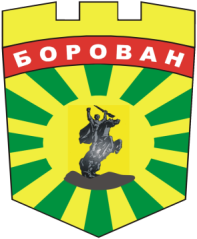              3240  Борован,    ул. „Иван Вазов”  №1,           централа: (09147) 9363             Кмет: (09147) 9330, секретар: (09147) 9301,      факс: (09147) 9200           e-mail: ob_borovan@abv.bg;                             www. borovan.bgУтвърдил: ………………../инж.Слави Милев Димитровзам.кмет на община Борован упълномощено  длъжностно лицесъс Заповед №323/24.11.2015г./д  о  к  у  м  е  н  т  а  ц  и  яКЪМ ПУБЛИЧНА ПОКАНА ЗА ВЪЗЛАГАНЕ НА ОБЩЕСТВЕНА ПОРЪЧКА С ПРЕДМЕТ:ИЗБОР НА ИЗПЪЛНИТЕЛ НА ОБЩЕСТЕВНА ПОРЪЧКА С ПРЕДМЕТ: ”Рехабилитация на общинска пътна мрежа в община Борован - участъци VRC 2002 - Добролево- Сираково, VRC 1016 -Сираково- Алтимир, VRC 1016- Сираково- Рогозен. „  по реда на Глава осма „а” за възлагане на обществена поръчка, чрез Публична покана, във връзка с чл. 14, ал. 4, т. 1 от ЗОП СЪГЛАСУВАЛИ:адв. Милена Миковска-Правно обслужваща община Борован……………..Калинка Петкова – Директор дирекция УТИРПП:…………………. Галинка Хлебарска – Финансов контрольор: …………………………….Силвия Катанска– Директор дирекция „БФОП и       АПИО“ …………………Изготвила: Десислава Марковска- гл.спец.”ОП”…………………..ОБЩИНА БОРОВАН  НОЕМВРИ 2015Г.Раздел І.	ОБЩИ ПОЛОЖЕНИЯ.Раздел ІІ	УСЛОВИЯ ЗА УЧАСТИЕ В ОБЩЕСТВЕНАТА ПОРЪЧКАРаздел ІІІ.	МИНИМАЛНИ ИЗИСКВАНИЯ ЗА ИКОНОМИЧЕСКОТО И ФИНАНСОВО СЪСТОЯНИЕ НА УЧАСТНИЦИТЕ, ТЕХНИЧЕСКИ ВЪЗМОЖНОСТИ И КВАЛИФИКАЦИЯ Раздел ІV.	ИЗИСКВАНИЯ ПРИ ИЗГОТВЯНЕ И ПРЕДСТАВЯНЕ НА ОФЕРТИТЕ. УСЛОВИЯ ЗА ИЗПЪЛНЕНИЕ Раздел V. 	НЕОБХОДИМИ ДОКУМЕНТИРаздел VІ. 	ПОЛУЧАВАНЕ, РАЗГЛЕЖДАНЕ И ОЦЕНКА НА ОФЕРТИТЕ. ОПРЕДЕЛЯНЕ НА ИЗПЪЛНИТЕЛ НА ОБЩЕСТВЕНАТА ПОРЪЧКАРаздел VІІ. КРИТЕРИИ И МЕТОДИКА ЗА КОМПЛЕКСНА ОЦЕНКА     НА ОФЕРТИТЕРаздел VІІІ.  СКЛЮЧВАНЕ НА ДОГОВОР Раздел ІХ.  ГАРАНЦИИРаздел Х.	ПРИЛОЖЕНИЯРаздел І.	ОБЩИ ПОЛОЖЕНИЯ.1. Избор на Изпълнител на обществена поръчка за строителство по реда на Глава осма «а» от Закона за обществените поръчки, чрез събиране на оферти съгласно одобрена от Възложителя Публична покана с предмет: ”Рехабилитация на общинска пътна мрежа в община Борован - участъци VRC 2002 - Добролево- Сираково, VRC 1016 -Сираково- Алтимир, VRC 1016- Сираково- Рогозен. „ 1.1. Обект на поръчката: строителство по чл.14, ал.4, т.1 от ЗОП.1.2. Срок на изпълнение: предложеният срок от изпълнителя, но не по-дълъг от 30(тридесет) календарни дни от сключване на договора. В случай на лоши метеорологични условия или други форсмажорни обстоятелства срокът спира да тече. 1.3. Прогнозна стойност за реализиране на поръчката: до 101 916 ( сто и една хиляди деветстотин и шестнадесет лева )без ДДС, представляваща целева субсидия за капиталови разходи за 2015г.1.4. Изисквания за качество: СРР  и СМР да се извършват при спазване правилата за изпълнението им и съгласно българското законодателство, което урежда изискванията за качество и изпълнение на такива обекти. Вложените материали при строителството да бъдат защитени със сертификати за качество.1.5. Начин на образуване на предлаганата цена, включително и за плащане:1.5.1. Предлаганата цена да бъде парична сума без ДДС - в български лева. Тя е цена, определена въз основа на условията поставени в документацията. Предлаганата цена следва да бъде придружена със съответните анализи, отразяващи начина на образуване на единичните цени. 1.5.2. Разплащането на възложените, изпълнени и приети от възложителя видове работи ще се извършва в левове по банков път въз основа на: представена фактура от изпълнителя за извършените работи,която е изготвена на базата на  двустранно подписани протоколи  Акт /обр.19/, представени сертификати за качеството на вложените материали или декларации на съответствието, актове за скрити работи и други актове налагащи се да се изготвят по време на строителството. 1.5.3. Начин на заплащане: по банков път – авансово -при започване на СРР   до 50% от стойността на поръчката,  и окончателно за останалата сума по договора, след предаване на обекта от изпълнителя  на възложителя с приемо-предавателен протокол и Акт обр.19.1.6. Място на изпълнение:  община Борован, област Враца- в участъци VRC 2002 - Добролево- Сираково, VRC 1016 -Сираково- Алтимир, VRC 1016- Сираково- Рогозен. 1.7. Срок на валидност на офертите: Участниците са обвързани с условията на представените от тях оферти (техническото и ценово предложение) за период от 90 календарни дни от датата, определена за краен срок за получаване на оферти, съгласно Публичната покана.1.8. Гаранция за изпълнение на договора: 3% от стойността на поръчката без включен ДДС.2. Описание предмета на поръчката: Обществената поръчка, изпълнима при условията, описани в настоящите Указания и документацията за участие в процедурата е с предмет: ”Рехабилитация на общинска пътна мрежа в община Борован - участъци VRC 2002 - Добролево- Сираково, VRC 1016 -Сираково- Алтимир, VRC 1016- Сираково- Рогозен”. Участъкът върху , който ще се извършва рехабилитацията е с дължина 10/десет/  километра, като след склщчването на договора участъците и обемът на работа ще бъде уточнен с КСС. Строително ремонтните работи и строителните операции, които предстоят да се извършат са стандартните за този вид дейност: почистване на наноси, фрезоване/където се налага/, срязване за оформяне на кръпки, изваждане на старата асфалтова настилка до основата от трошенокаменна настилка, битумен разлив, превоз и полагане на асфалтова смес/плътна и прогнозна/, уплътняване/валиране/, зануляване на кърпежите с битум, почиствне и извозване на отпадъците .Ако дупките са по дълбоки от 10см. -полгане на битуминизирана    трошено каменна настилка заздравяване на основата и след това изпълнение на гореописаните операции.Участъците от улиците, които ще се рехабилитират ще бъдат предварително маркирани съвместно с възложителя. В зависимост от повредите по уличното платно ще бъдат определени местата за изкърпване и преасфалтиране. Изискванията за изпълнението на обществената поръчка са посочени в техническата спецификация и трябва стриктно да бъдат изпълнени.ТЕХНИЧЕСКА СПЕЦИФИКАЦИЯза обществена поръчка по реда на глава 8 „а” от ЗОП с предмет:”Рехабилитация на общинска пътна мрежа в община Борован - участъци VRC 2002 - Добролево- Сираково, VRC 1016 -Сираково- Алтимир, VRC 1016- Сираково- Рогозен. „ 1. Техническо описание на поръчката.В изпълнение на възложената му обществена поръчка, предмет на настоящата покана, ИЗПЪЛНИТЕЛЯ следва да осъществи следните строително-ремонтни работи:  Изпълнение на асфалтобетонови кърпежи и пълнежи с неплътна асфалтобетонова смес. 2.Технология на изпълнение.Възстановяването на компрометираните участъци по пътната настилка включва следните три основни операции: подготовка на повреденото място, запълване на участъка и уплътняване на положения материал. С оглед безопасността на движението е желателно и трите операции да се извършват в един и същи ден. Рехабилитацията предвижда възстановяване на единични участъци, полагане на асфалтобетонова смес ръчно или с разстилачна машина, в зависимост от площта на участъците. За възстановяване на пътното покритие при ремонт на мрежовидни пукнатини и малки участъци да се използва неплътна гореща асфалтобетонова смес при спазването на следната технологична последователност: - Повреденото място се очертава в правилна правоъгълна фигура със страни, успоредни или перпендикулярни на оста на пътя. Фигурата трябва да обхваща най-малко 5 см от здравата повърхност. Разположените наблизо съседни повреди се обединяват в общи площи за възстановяване;- Очертаната фигура се изрязва с вертикални страни на дълбочина на повредата. Изрязването се извършва с пневматичен чук или фугорезачка, а при по-големи площи за разбитата настилка да се използва фреза. При дълбочина на участъка по голяма от 10 см се полага битуминизирана трошено каменна настилка за заздравяване на основата. Раздробеният материал се извозва на посочените от Възложителя депа преди да са завършили напълно ремонтните работи; - Така оформения участък се почиства добре с телени четки и сгъстен въздух, като страничните и долната повърхност се напръскват със загрят до 50 ÷ 60°С битумна емулсия за връзка, в количество 0,3 ÷ 0,5 л/м2; - Върху така подготвения участък се разстила плътна гореща асфалтобетонова смес. Разстилането на сместа започва винаги от краищата към средата. Полагането й става на един или няколко пласта в зависимост от дълбочината на участъка. При дълбочина до 5 см сместа се полага в един пласт, а при дълбочина над 5 см - в няколко пласта. При запълването на участъка трябва да се държи сметка за коефициента на уплътняване, който за горещи асфалтобетонови смеси е 1,25 ÷ 1,35; - Сместа се уплътнява с валяк, с тегло 6 ÷ 8 тона. Валирането започва от краищата към средата, като при първото преминаване на валяка бандажите застъпват не повече от 15 ÷ 20 см от ремонтираната площ. При полагане на горещи смеси уплътняването започва веднага и приключва, преди температурата на сместа да спадне под 70°С; - При уплътняване валяците трябва да се движат със скорост, не по-висока от 2 ÷ 3 км/час. Не се допуска престой на валяка върху неуплътнен окончателно асфалтобетонен пласт. Смяната на направлението на движение на валяка се извършва плавно и без престой върху вече уплътнени участъци; Уплътнената повърхност на ремонтираното място трябва да бъде на едно ниво със старото покритие. След завършването на уплътняването равността на покритието се проверява с лата и шаблон. При необходимост може да се добави още материал и да се валира отново; Доставената на местополагането плътна гореща асфалтобетонова смес трябва да има температура, не по-ниска от 130°С, а при студено време - не по-ниска от 150°С. На участъци с надлъжен наклон над 4% асфалтобетоновата смес се полага и валира отдолу нагоре;  За да не се допуска изкърпване на пътната мрежа с асфалтобетонова смес, неотговаряща на технологичните изисквания по отношение на работната температура /по-ниска/ и изстиването й в процеса на работата, се изисква в участъците, в които изкърпваната площ е малка, да се заяви и работи с автомобили, доставящи сместа с малка товароносимост. 3. Технически изисквания към плътната гореща асфалтобетонова смес за пътни настилки.Плътната гореща асфалтобетонова смес, която ще се използва за възстановяване, трябва да отговаря на изискванията на стандартите за производство на асфалтови смеси или негови еквиваленти.Доставката на асфалтобетонова смес  за изкърпване на пътната настилка, трябва да бъде придружена с Протокол, гарантиращ качествата й. За да се спази изискването за подходяща работна температура при полагане,  автомобилите с които ще се транспортира сместа до обекта, трябва да са оборудвани с платнища. 4. Сигнализация на пътноремонтните работи.Изкърпването ще се извършва, без да се спира движението на ППС. Пътните участъци, в които се извършват ремонтните и други работи, задължително се сигнализират и ограждат съгласно изискванията, дадени в Наредба № 01/16 за временна организация на движението при извършване на строителство и ремонт по пътищата и улиците. Сигнализацията на участъците в ремонт е временна. Тя се извършва с използване на стандартни пътни знаци и други средства за сигнализиране - конуси, бариери, водещи ограничителни табели, затварящи табели, лампи с постоянна или мигаща светлина, светлоотразителни въжета, предупредителни флагове, подвижни светофарни уредби и др. За сигнализиране на ремонтните работи по пътищата се използват най-често преносими пътни знаци, закрепени на стойки или на возими стойки - платформи. Техническите средства за сигнализация и ограждане се поставят непосредствено преди започване на работа и се отстраняват веднага след приключване на ремонтните и други работи.Схемата за временната сигнализация, броят и видът на необходимите пътни знаци се определят в зависимост от разположението, обхвата и времетраенето на ремонтните работи, необходимата организация на движението при създадените условия, интензивността на движението и наложените ограничения в режима на движението в ремонтирания пътен участък. Пътните знаци на постоянната сигнализация, които противоречат или не съответстват на установената временна сигнализация, се отстраняват или закриват до завършване на ремонтните работи.  При извършване на работи по поддържането и ремонта на пътищата, работниците, намиращи се върху платното за движение, трябва да бъдат задължително облечени с дневно светещи сигнални жилетки и каски. 5. Изисквания по здравословни и безопасни условия на труд.По време на изпълнение на ремонтните работи да се спазват правилата за безопасност на труд при този вид работи, съгласно Наредба №2/2004г. за минималните изисквания за здравословни и безопасни условия на труд при извършване на строителни и монтажни работи. Изпълнителят е длъжен сам и за своя сметка да осигури безопасността на автомобилното движение и безопасността на работещите по време на извършването на всички дейности по текущи ремонти на отделни участъци на уличната мрежа, а също така и спазването на всички изисквания на Закон за здравословни и безопасни условия на труда. 6. Изисквания към изпълнението.6.1. След подписване на договора за възлагане, количествата по видове строителни работи се уточняват чрез маркиране на участъците за изкърпване по предложената количествена сметка и се съставя протокол между представител на Възложителя и Техническия ръководител на екипа на Изпълнителя. Отчитането на изпълнените и подлежащите на заплащане видове строителни работи се извършва с двустранно подписани от Изпълнителя и Възложителя протоколи.6.2. При изпълнението и приемането на строително-монтажните работи да се спазват стриктно изискванията на „Техническа спецификация 2009 г.” одобрена от Изпълнителния директор на НАПИ и публикувана на официалния сайт на агенцията. 6.3. Всички извършени работи и доставени материали трябва да отговарят на актуалните (действащи в момента) Български държавни стандарти, европейските стандарти или еквивалентни международни стандарти. 6.4. Разходите за взимането на проби от материалите и асфалтовите смеси, включително и осигуряването на необходимото оборудване и техника за вземане на тези проби, са за сметка на изпълнителя. 6.5. Доставката на всички материали, необходими за изпълнение на строително-монтажните работи е задължение на Изпълнителя. Всички материали трябва да са придружени със съответните сертификати за произход и декларация, удостоверяваща съответствието на всеки един от вложените строителни продукти със съществените изисквания към строежите, съгласно изискванията на Закона за техническите изисквания към продуктите и подзаконовите нормативни актове към него. 6.6. Изпълнителят е длъжен да обезопасява и сигнализира обекта, при спазване изискванията на НАРЕДБА № 3 от 16.08.2010 г. за временната организация и безопасността на движението при извършване на строителни и монтажни работи по пътищата и улиците (ДВ, бр. 74 от 21.09.2010 г.) 6.7. При извършване на СМР изпълнителят е длъжен да опазва подземната и надземната техническа инфраструктура и съоръжения. При нанасяне на щети да ги възстановява за своя сметка в рамките на изпълнението на възложената дейност. 6.8. Производство и полагане на асфалтова смес не се допуска при температура на въздуха по - ниска от 5°С, нито по време на дъжд, сняг, мъгла или други неподходящи условия. Ако асфалтовата смес не отговаря на изискванията, същата не трябва да се полага, като разходите остават за сметка на Изпълнителя. 6.9. Транспортните средства, използвани за превозване на фракциите и асфалтовата смес трябва да имат чисто, гладко метално дъно и да бъдат почистени от прах, застинала асфалтова смес, масла, бензинови или други замърсявания, които могат да повредят транспортирания материал. 6.10. Валяците трябва да бъдат снабдени с реверсивен съединител, с регулируеми чистачки, които да поддържат повърхността на колелото чиста, както и с ефективни механизми за осигуряване необходимата влажност по колелата, така че да се избегне залепване на материал по тях. По повърхността на бандажите не трябва да има неравности или издатини, които могат да повредят повърхността на асфалтовите пластове. 6.11. След приключване на работата за даден участък от позицията, изпълнителят е длъжен да почисти работната площадка и да извози строителните отпадъци на депо, указано от Възложителя. Материалите, годни за втора употреба, добити при изпълнението на поръчката, са собственост на възложителя и следва да се депонират на указаните от него места. 6.12. Изпълнителят е длъжен да изхвърля всички отпадъчни материали от строителните работи на свой риск и за своя сметка в съответствие с приложимите български нормативни изисквания.6.13. Изпълнителят е длъжен да упражнява контрол на качеството в съответствие с нормативните документи и процедури за качество. 6.14. Възложителят може по всяко време да инспектира работите, да контролира технологията на изпълнението и да издава инструкции за отстраняване на дефекти, съобразно изискванията на технологията и начина на изпълнение. В случай на констатирани дефекти, отклонения и ниско качествено изпълнение, Възложителят спира работите до отстраняването им от Изпълнителя. 6.15. Всички дефектни материали се отстраняват от обекта, а дефектните работи се разрушават от Изпълнителя за негова сметка. 6.16. Преди започване на работа е необходимо работните участъци да бъдат сигнализирани съгласно НАРЕДБА № 3 от 16.08.2010 г. за временната организация и безопасността на движението при извършване на строителни и монтажни работи по пътищата и улиците. 6.17. По време на изпълнение на строително – монтажните работи Изпълнителят е длъжен да спазва изискванията на Наредба № 2 от 22.03.2004 г. за минималните изисквания за здравословни и безопасни условия на труд при извършване на строителни и монтажни работи. 6.18. Изпълнителят е длъжен да спазва изискванията на законовата уредба в страната по безопасност и хигиена на труда, пожарна безопасност, екологични изисквания и други свързани със строителството стандарти и технически нормативни документи, действащи в страната. Изготвил: Калинка Петкова- Директор дирекция УТИРПП……………Раздел ІІ. УСЛОВИЯ ЗА УЧАСТИЕЗа възлагане на настоящата обществена поръчка по реда на глава осма „а”, във връзка с чл.14, ал.4, т. 1 от ЗОП, може да участва всяко българско или чуждестранно физическо или юридическо лице, както и техни обединения, които отговарят на условията, посочени в обявените изисквания от Възложителя в публикуваната Публична покана и настоящата документация, явяваща се неразделна част към нея.  В случай, че участникът участва като обединение (или консорциум), което не е регистрирано като самостоятелно юридическо лице, тогава участниците в обединението (или консорциума) сключват споразумение. Споразумението трябва да съдържа клаузи, които гарантират, че всички членове на обединението/консорциума са отговорни, заедно и поотделно за изпълнението на договора и че всички членове на обединението/консорциума са задължени да останат в него за целия период на изпълнение на договора. Участниците в обединението/консорциума трябва да определят едно лице, което да представлява обединението/консорциума за целите на поръчката. Не се допускат промени в състава на обединението след подаването на офертата. 2. Възложителят отстранява от участие в процедурата за възлагане на настоящата обществена поръчка участник, за който е налице някое от следните условия по чл. 47, ал. 1, т. 1 и ал. 5 от ЗОП:2.1.   Осъден с влязла в сила присъда, освен ако е реабилитиран, за:престъпление против финансовата, данъчната или осигурителната система, включително изпиране на пари, по чл. 253 – 260 от Наказателния кодекс; подкуп по чл. 301 – 307 от Наказателния кодекс; участие в организирана престъпна група по чл. 321 и 321а от Наказателния кодекс; престъпление против собствеността по чл. 194 – 217 от Наказателния кодекс; престъпление против стопанството по чл. 219 – 252 от Наказателния кодекс; Когато участниците са юридически лица, изискванията на т. 2.1. се прилагат, както следва:при събирателно дружество - за лицата по чл. 84, ал. 1 и чл. 89, ал. 1 от Търговския закон; при командитно дружество - за лицата по чл. 105 от Търговския закон, без ограничено отговорните съдружници;при дружество с ограничена отговорност - за лицата по чл. 141, ал. 2 от Търговския закон, а при еднолично дружество с ограничена отговорност - за лицата по чл. 147, ал. 1 от Търговския закон; при акционерно дружество - за овластените лица по чл. 235, ал. 2 от Търговския закон, а при липса на овластяване - за лицата по чл. 235, ал. 1 от Търговския закон;при командитно дружество с акции - за лицата по чл. 244, ал. 4 от Търговския закон; при едноличен търговец – за физическото лице търговец. във всички останали случаи, включително за чуждестранните лица - за лицата, които представляват участника;в горепосочените случаи и за прокуристите, когато има такива; когато чуждестранно лице има повече от един прокурист, изискванията се отнасят само до прокуриста, в чиято представителна власт е включена територията на Република България.4. Не могат да участват за възлагане на настоящата обществена поръчка участници:а)  при които лице, попадащо в обхвата на т. 3 по-горе, е ”свързано лице” по смисъла на § 1, т. 23а от Допълнителните разпоредби на ЗОП с възложителя или със служители на ръководна длъжност в неговата организация;б) които са сключили договор с лице по чл. 21 или 22 от Закона за предотвратяване и установяване на конфликт на интереси. Когато се предвижда участието на подизпълнители при изпълнение на поръчката, изискванията по т. 2, 3 и 4 от документацията се прилагат и за подизпълнителите.Когато участник е чуждестранно физическо или юридическо лице, се прилагат  реда и условията, посочени в чл. 48 от ЗОП, относно визираните условия и изисквания за липса на обстоятелствата по чл. 47, ал. 1, т. 1.При подаване на офертата, участникът удостоверява липсата на обстоятелствата по т. 2 и 4.Не може да участва в процедурата за възлагане на обществената поръчка чуждестранно физическо или юридическо лице, за което в държавата в което е установено, е налице някое от обстоятелствата по чл. 47, ал. 1, т. 1 от ЗОП.Участниците са длъжни да уведомяват Възложителя за всички настъпили промени в обстоятелствата веднага след настъпването им. Възложителят има право по всяко време да проверява заявените от участника данни в представената оферта.Раздел ІII. МИНИМАЛНИ ИЗИСКВАНИЯ ЗА ИКОНОМИЧЕСКОТО И ФИНАНСОВОТО СЪСТОЯНИЕ НА УЧАСТНИЦИТЕ, ТЕХНИЧЕСКИ ВЪЗМОЖНОСТИ И КВАЛИФИКАЦИЯ1.Минимални изисквания за икономическо и финансово състояние към участниците:Възложителят няма изисквания за икономическо и финансово състояние на участниците2.Изискуеми документи и информация за доказване на минималните изисквания за икономическо  и финансово състояние на участниците:	Не се изискват.3.Минимални изисквания за технически възможности и квалификация към участниците: Минималните технически изисквания, които се прилагат към участника са следните:- Списък на основните договори за последните 3 /три/ години, считано до датата определена като краен срок за подаване на оферти за настоящата обществена поръчка с предмет аналогичен/сходен на настоящата поръчка. Приложение № 8- Доказателствата за извършените строителни дейности, еднакви или сходни с предмета на обществената поръчка : удостоверение за добро изпълнение/препоръки – минимум 3 /три/. (Документите се представят заверени с гриф “Вярно с оригинала”, свеж печат и подпис от лице с представителни функции).Доказателствата за извършените строителни дейности се предоставят под формата на удостоверение, издадено от получателя или от компетентен орган, или чрез посочване на публичен регистър, в който е публикувана информация за услугата. *Под сходни строителни дейности с предмета на обществената поръчка се визира рехабилитация на пътна мрежа.	4.Участникът трябва да разполага към датата на подаване на офертата минимум със следния персонал,  нает на трудово/гражданско правоотношение:Строителен инженер- един, с най малко трудов стаж пет години.Техническия ръководител на строежа-един,  да отговаря на условията по чл. 163 а от ЗУТ и да има минимум 5 години трудов стаж като технически ръководител на строителен обект с предмет подобен на предмета на поръчката; Отговорник безопасни и здравословни условия на труд да има най-малко 5 години професионален опит, от които не по-малко от 3 години опит на строителни обект с предмет подобен на предмета на поръчкатаСтроителни работници - не по-малко от 10 (десет); 	Наличието на минимално необходимия персонал се доказва със  Списък-Декларация на специалистите, които ще участват в изпълнението на поръчката- Приложение № 10;       5. Заверено от участника копие на Удостоверение, че участникът е вписан в Централния професионален регистър на строителя /ЦПРС/ за втора група строежи  от III-та категория и заверено от участника копие от талон, от който да е видно датата на валидност на Удостоверението.	Забележка: При обединение/консорциум Удостоверението от ЦПРС да се представи от всеки един от членовете на обединението/консорциум.6.Участникът трябва да разполага към датата на подаване на офертата минимум със следното техническо оборудване:Асфалтополагаща машина- един брой;Валяци-един брой;Фреза- един брой;Транспортни самосвали-два броя.                Наличието на необходимото оборудване се доказва с документ за собственост, договор за наем, ползване, заем за послужване, регистрационен талон, извлечение от инвентарна книга или др. При използване от участника на оборудване, което е наето, заето или се ползва на друго основание от участника въз основа на възникнало договорно правоотношение с трето лице, е необходимо да бъде представен документ за собственост на наемодателя/ заемодателя или друго трето лице-контрагент за съответното оборудване.Участникът следва да представи списък-Декларация на техническото оборудване, което се предвижда за изпълнението на поръчката- Приложение № 9; Раздел ІV.	ИЗИСКВАНИЯ ПРИ ИЗГОТВЯНЕ И ПРЕДСТАВЯНЕ НА ОФЕРТИТЕ. УСЛОВИЯ ЗА ИЗПЪЛНЕНИЕ 1.  Участникът подготвя и представя оферта, която трябва да съответства напълно на изискванията и указанията в Публичната покана и настоящата документация, неразделна част към нея. Невъзможността участникът да предостави цялата изискана информация, или представи оферта, неотговаряща на условията посочени от Възложителя, при всички случаи води до отстраняването му.  Не се допускат допълнения или промени по представените документи визирани. Не се допуска представянето на варианти на офертата.Лице, което участва в обединение или е дало съгласие и фигурира като подизпълнител в офертата на друг участник, не може да представя самостоятелна оферта. В настоящата обществена поръчка едно физическо или юридическо лице може да участва само в едно обединение, което има качеството на участник. Офертата се представя в запечатан непрозрачен плик от участника или от упълномощен от него представител лично или по пощата с препоръчано писмо с обратна разписка, или чрез куриерска служба. Върху плика участникът отбелязва “Оферта”, посочва наименованието и адреса на възложителя, наименованието на обществената поръчка, адрес за кореспонденция, телефон и по възможност факс и електронен адрес. Офертата следва да бъде представена на адрес: п.к. 3240, с. Борован, област Враца, ул. „Иван Вазов” № 1, в деловодството, при задължително спазване на часа и датата, посочени в Публичната покана, като краен срок за представяне на офертите. Възложителят не приема за участие в обществената поръчка и връща незабавно на участниците оферти, които са представени след изтичане на крайния срок за получаване на оферти или са в незапечатан или скъсан плик. Тези обстоятелства се отбелязват във входящия регистър. При приемане на офертата върху плика се отбелязват поредния номер, датата и часа на получаването и посочените данни се записват във входящ регистър, за което на преносителя се издава документ.Други изисквания Ако участникът изпраща офертата чрез препоръчана поща или куриерска служба, разходите са за сметка на участника. В този случай той следва да изпрати офертата така, че да обезпечи нейното пристигане на посочения от възложителя адрес преди изтичане на срока за подаване на офертите. Рискът от забава или загубване на офертата е за участника.Възложителят не се ангажира да съдейства за пристигането на офертата на адреса и в срока определен от него. Участникът не може да иска от възложителя съдействия като: митническо освобождаване на пратка; получаване чрез поискване от пощенски клон; получаване в офис на куриерски служби или други подобни.До изтичане на срока за подаване на офертите всеки участник в обявената обществена поръчка може да промени, допълни или да оттегли офертата си, като върху плика ясно се изписва следното: „Допълнение/ Промяна на оферта, към вх. №….............”. След крайния срок за подаване на офертите, участниците не могат да оттеглят или променят офертите си.Всички разходи на участника за участие в процедурата са за негова сметка.Офертата се подава на български език. Когато участникът в процедурата е чуждестранно физическо или юридическо лице или обединение на чуждестранни физически и/или юридически лица, документите изискуеми в Раздел V на настоящата документация, които са на чужд език, се представят и в превод на български език .Когато за някои от изискуемите документи е определено, че може да се представят чрез “заверено от участника копие”, за такъв документ се счита този, при който върху копието на документа се съдържа:- текста “вярно с оригинала”; Задължително следва да има собственоръчен подпис на представляващия участника и положен „мокър” печат (ако има такъв). Представените образци в документацията за участие и условията, описани в тях са задължителни за участниците. Ако офертата не е представена по представените образци, възложителят може да отстрани участника, поради несъответствие на офертата с изискванията на документацията за участие.Срокът на валидност на офертите трябва да бъде 90 (деветдесет ) календарни дни, считано от крайния срок за подаване на оферти, обявен в Публичната покана за подаване на оферти и представлява времето, през което участниците са обвързани с условията на представените от тях оферти. Документите и данните в офертата, се подписват само от лица с представителни функции, съгласно регистрацията или документа, посочващ представляващия при участници обединения/консорциуми, или от изрично упълномощени за това лица. Във втория случай се изисква да се представи нотариално заверено пълномощно за изпълнението на такива функции, съгласно изискванията на настоящата документация. Всеки участник в обществената поръчка е длъжен да заяви в офертата си, дали при изпълнението на поръчката ще ползва подизпълнители и какъв ще бъде делът на участието на подизпълнителите в изпълнението на поръчката. Забележки: 1. В случай, че някоя част от офертата има конфиденциален характер (по отношение на технически или търговски тайни), участниците следва да представят декларация за конфиденциалност по чл. 33, ал. 4 от ЗОП (свободен текст).2. Когато участникът е обединение се представя копие на договора за обединение, а когато в договора не е посочено лицето, което представлява участниците в обединението - и документ, подписан от лицата в обединението, в който се посочва представляващият.Възложителят не приема за участие и връща на участника оферта, която е:- В незапечатан, скъсан или прозрачен плик; - Подадена след изтичане на крайния срок за получаване на офертите. Участниците са длъжни да съблюдават сроковете и условията, посочени в Публичната покана и настоящата документация. Офертите трябва да бъдат получени от възложителя на посочения адрес, не по-късно от обявените ден и час.Раздел V. 	НЕОБХОДИМИ ДОКУМЕНТИ1. Всяка оферта за участие в настоящата обществена поръчка се изготвя съгласно приложения в настоящата документация образци. Представените образци в документацията за участие и условията, описани в тях са задължителни за участниците. Ако офертата не е представена по представените образци, възложителят може да отстрани участника от разглеждане, оценка и класиране, поради несъответствие на офертата с изискванията на документацията за участие. Всеки лист, съдържащ се в офертата, трябва да бъде номериран. Офертата трябва да съдържа следните ДОКУМЕНТИ, представени в следната поредност: 	1.Оферта по образец- Приложение № 1;2.Списък на документите, представени в офертата, подписан от участника- Приложение № 2;3.Административни сведения за участника – Приложение № 3;4. Удостоверение за актуално състояние или ЕИК, съгласно чл. 23 от Закона за търговския регистър – заверено от кандидата копие          5. Документ за регистрация по ДДС, ако е регистриран;       	6. Декларация за запознаване с условията на обществената поръчка Приложение № 4           7. Декларация за отсъствие на обстоятелствата по чл. 47, ал. 1, т. 1 , б "а", "б", "в", "г", "д", т.2 , т.3 и т.4, ал. 2, т.1, т. 2, т.2а и ал. 5, т.1 и т. 2, и ал. 9 от ЗОП (оригинал) – попълва се, подписва се и се подпечатва по приложения към настоящата документация- Приложение №58.  Декларация за приемане условията в проекта на договора (оригинал) – попълва се, подписва се и се подпечатва - Приложение № 69. Декларация за липса на свързаност с друг участникпо чл. 55, ал. 7 от зоп, както и че не е налице обстоятелството по чл. 8, ал. 8, т. 2 от зоп (оригинал)- Приложение № 7         10. Списък - декларация на договорите за изпълнени обекти със сходен предмет на строителство- Приложение № 8;     11. Списък-Декларация на техническото оборудване, което се предвижда за изпълнението на поръчката- Приложение № 9; 	12. Списък-Декларация на специалистите, които ще участват в изпълнението на поръчката- Приложение № 10; 	13.Декларация за съгласие с проекта на договор – в свободен текст.          14.Декларация за срока на валидност на офертата (оригинал) - попълва се, подписва се и се подпечатва по приложения към настоящата документация - Приложение № 11;Забележка: Срокът на валидност на офертата не може да бъде по-кратък от 90 /деветдесет / календарни дни. 	15.Декларация за участие или неучастие на подизпълнители  Приложение № 12;16.Техническо предложение за изпълнение на поръчката –  със съдържанието, подлежащо на оценка съобразно критериите за оценка-Приложение № 13; . 	17.  План по безопасност и здраве. 18. Ценово предложение – - Приложение № 14;19.Проект на договор-	– - Приложение №15;20.Банкова гаранция- Приложение № 16;                     Раздел VI СКЛЮЧВАНЕ НА ДОГОВОР1. Възложителят сключва писмен договор, който включва всички предложения от офертата на класирания на първо място участник. Договорът за обществена поръчка се сключва в пълно съответствие с проекта на договор (Приложение 15)2. Класираният на първо място участник писмено ще се уведоми за мястото и за срока на подписване на договор.3. При сключване на договор класираният на първо място участник следва да представи:	- документи, издадени от компетентен орган, за удостоверяване липсата на обстоятелствата по чл. 47, ал. 1, т. 1 от ЗОП (Свидетелство за съдимост – за българските участници), освен когато законодателството на държавата, в която е установен, предвижда включването на някое от тези обстоятелства в публичен регистър или предоставянето им служебно на възложителя, и 		- декларации за липсата на обстоятелствата по чл. 47, ал. 5 от ЗОП.4. Възложителят може последователно да предложи сключване на договор при условията на предходните точки с участника, класиран на второ и на следващо място, когато участникът, който е имал право да сключи договора:- откаже да сключи договор;- не представи някой от документите по предходната точка;- не отговаря на изискванията на чл. 47, ал. 1, т. 1 или ал. 5 от ЗОП.	 Раздел VII. ПОЛУЧАВАНЕ, РАЗГЛЕЖДАНЕ И ОЦЕНКА НА ОФЕРТИТЕ. ОПРЕДЕЛЯНЕ НА ИЗПЪЛНИТЕЛ НА ОБЩЕСТВЕНАТА ПОРЪЧКА.Получаването, разглеждането и оценката на офертите се извършва от длъжностни лица, определени със Заповед на Възложителя на основание чл. 101”г” от ЗОП.Срокът за приключване на работата на комисията се определя от възложителя в заповедта и може да бъде променян само със заповед на възложителя. Срокът трябва да бъде съобразен със спецификата на обществената поръчка и не може да бъде по-дълъг от срока на валидност на офертите.След получаване на офертите, членовете на комисията представят декларации за обстоятелствата по чл. 35, ал. 1, т. 2 и 3 от ЗОП.Членовете на комисията определят реда за разглеждане на офертите и съставят протокол за резултатите от работата си. Протоколът се представя на Възложителя за утвърждаване.Възложителят може да възложи изпълнението на поръчката и в случаите, когато е подадена само една оферта, в случай, че същата съответства на всички зададени от Възложителя условия.Оценяването на постъпилите оферти ще се извърши от членовете на комисията, съгласно посочените показатели за  оценка на офертите показатели и относителната им тежест при формиране на оценката.Комисията приключва своята работа с приемане на протокола от възложителя. Възложителят публикува Информация за спечелилия участник като  публикува съобщение на официалния сайт на Община Борован: www.borovan.bg , направление „Профил на купувача”.Раздел VІІ. КРИТЕРИЙ ЗА ОЦЕНКА НА ОФЕРТИТЕКласирането на офертите по предмета на поръчката се извършва на база „икономически най-изгодна оферта “, по следната методика:МЕТОДИКА ЗА ОЦЕНКА НА ПОДАДЕНИТЕ ОФЕРТИза участие в обществена поръчка с предмет: ”Рехабилитация на общинска пътна мрежа в община Борован - участъци VRC 2002 - Добролево- Сираково, VRC 1016 -Сираково- Алтимир, VRC 1016- Сираково- Рогозен. „  Оценяването и класирането на офертите на участниците се извършва по критерия „Икономически най-изгодна оферта”.Класирането на допуснатите до оценка оферти се извършва на база получената от всяка оферта „Комплексна оценка” (КО). Максималния брой точки, които участника може да получи е 100 точки. На първо място се класира участникът с най-висока комплексна оценка на офертата.	В случай че комплексните оценки на две или повече оферти са равни, за икономически най-изгодна се приема тази оферта, в която се предлага най-ниска цена. При условие че и цените са еднакви се сравняват оценките по показателя с най-висока относителна тежест и се избира офертата с по-благоприятна стойност по този показател. В случай, че офертата не може да се определи по този ред, Комисията провежда публично жребий за определяне на изпълнител между класираните на първо място оферти.Формулата по която се изчислява „Комплексната оценка” за всеки участник е:КО = П1 х 10 %+ П2 х 10 % + П3 х 40 % + П4 х 40 % Преди да пристъпи към оценяване на показателите от техническите оферти на участниците, Комисията проверява дали същите са подготвени и представени в съответствие с изискванията на документацията за участие в процедурата и техническите спецификации. Комисията предлага за отстраняване от процедурата участник, който е представил оферта, която не отговаря на предварително обявените условия на Възложителя.І.1.Показател „ Срок за изпълнение на съответните ремонтни дейности” – П1Оценява се предложения от участника срок за изпълнение на поръчката в работни дни. Предложенията по показател срок, който ще се приема за начален момент на изпълнение на съответните ремонтни дейности, се представят като цяло число в работни дни. Ще бъдат отстранени предложения, в които срокът, който ще се приема за начален момент на изпълнение на съответните ремонтни дейности, е предложен в различна мерна единица, и/или е предложен като дроб. Максимален брой точки по показателя – 100 точки. Относителната тежест на показателя в комплексната оценка е 10 %. Оценките на офертите по показателя се изчисляват по формулата: П1 = (Сmin / Сi) х 100 = .......... (брой точки)Където Сi е предложения срок, който ще се приема за начален момент на изпълнение на съответните ремонтни дейности,  съгласно Техническото предложение на съответния участник.Където Сmin е минималния предложен срок, който ще се приема за начален момент на изпълнение на съответните ремонтни дейности, съгласно Техническите предложения от всички допуснати до оценка участници.Забележка: Предлаганият срок не може да бъде по-кратък от 3 (три) работни дни и по-дълъг от 30(тридесет) работни дни, считано от датата на получаване на възлагателното писмо.Ако участник предложи срок, който ще се приема за начален момент на изпълнение на съответните ремонтни дейности, по-кратък или по-дълъг от предвидения минимален и максимален, ще бъде отстранен от участие в процедурата, поради несъответствие с това предварително обявено условие.І.2.Показател „СРОК ЗА РЕАКЦИЯ ЗА ОТСТРАНЯВАНЕ НА ДЕФЕКТИ” – П2Предложението по този показател задължително се посочва в календарни дни и представлява времето, необходимо на Изпълнителя от момента на уведомяването му за възникнали  дефекти  до реалното започване на място на тяхното отстраняване. Оферта, в която е посочено предложение в друга мерна единица се отстранява от участие в процедурата. Максимален брой точки по показателя – 100 точки. Относителната тежест на показателя в комплексната оценка е 10 %. Оценките на офертите по показателя се изчисляват по формулата: П2 = (Рmin / Рi) х 100 = ......... (брой точки)Където Рi е предложеният срок за реакция за отстраняване на дефекти в периода на поетия гаранционен срок от съответният участник.Където Р min е предложеният най-кратък срок за реакция за отстраняване на дефекти в периода на поетия гаранционен срок от всички оферти, допуснати до оценяване.	I.3. Финансова оценка – П3 – До оценка по този показател се допускат само оферти, които съответстват на условията за изпълнение на обществената поръчка. Максимален брой точки по показателя – 100 точки. Относителната тежест на показателя в комплексната оценка е 40%. Финансовите предложения се проверяват, за да се установи, че са подготвени и представени в съответствие с изискванията на документацията за участие в поръчката.При различия между сумите, изразени с цифри и думи, за вярно се приема словесното изражение на сумата.Оценка на финансовото предложение.П3 – финансова оценка на предлаганата от участника цена за изпълнение на поръчката, която за всеки участник се изчислява по формулата:П3 = Цmin / Цn х 100, къдетоЦmin – минималната оферирана сумарна стойност от предложените единични цени сред всички допуснати до оценка офертиЦn – цената, оферирана като сумарна стойност от предложените единични цени в оценяваната оферта І.4.Показател - Техническо предложение- П4Формулата по която се изчислява показателя за всеки участник е:П4 = А+ БОценката за техническите подпоказатели (А, Б) се формира, както следва: Забележка: За цена за изпълнение на поръчката се взема сбора от всички единични цени, включени в ценовото предложение Указания: !!! Участниците задължително изготвят ценовите си предложения при съобразяване с максимално допустимата прогнозна стойност за всяка от обособените позиции, посочена от Възложителя в раздел I, Д) на настоящите Указания.Единичните цени следва да са в лева, изписани с точност до 2-ри знак след десетичната запетая, без начислен данък добавена стойност.Участникът е единствено отговорен за евентуално допуснати грешки или пропуски в изчисленията на предложените от него цени. При несъответствие между цифровата и изписаната с думи обща цена ще се взема предвид изписаната с думи.       От участие в процедурата се отстранява участник, предложил цена за изпълнение на отделните обособени позиции от предмета на поръчката и обща стойност на поръчката, по-високи от прогнозните стойности, посочени в указанията за участие.!!! При оценка на всеки един от показателите (технически показатели и предлагана цена) Комисията изчислява точките с точност до втория знак след десетичната запетая. За всички оценявани показатели в посочената методика  закръглявания на предложенията се допускат до втория знак след десетичната запетая. Участници, които не са се съобразили с това изискване се отстраняват от участие в процедурата. Изготвил: Калинка Петкова- Директор дирекция УТИРПП………………Участникът предлага цена за:ремонт на 1 м2 път чрез изкърпване с плътен асфалтобетон, включително  всички свързани с това разходи отразени в анализите, при дебелина от 5 см до 8 см /изрязване, почистване, обработване на фугата с битумна смес, полагане на  плътна асфалтова смес,уплътняване /валиране/ и извозване на отпадъци за 1 м3  до 5 км/Ако дупките са по дълбоки от 10см. -полгане на битуминизирана    трошено каменна настилка заздравяване на основата и след това изпълнение на гореописаните операции.Предложената цена е крайна и включва всички разходи, направени от участника за извършване на ремонт на 1 м2 път. Ценовата оферта се образува, съобразно нормите за разход на строителни материали, норми за разход на труд и механизация – по УСН, съобразявайки се със следните елементи на ценообразуване: часова ставка – до 2,80лв.; допълнителни разходи върху труда – до 80 %; допълнителни разходи върху механизация – до 30%; печалба – до 8%. Офертата трябва да съдържа анализни цени за видовете СМР, приложени към офертата на участника. Не се приемат оферти, включващи съществени отклонения от клаузите на образеца на договор, приложен към поканата. Договорът се допълва с всички предложения, посочени в офертата на спечелилия участник. Комисията си запазва правото по всяко време да проверява заявените от участниците данни и факти като има право да изисква в определен от нея срок допълнителни  доказателства за обстоятелствата, изложени в предложението.Раздел VIII. ГАРАНЦИИ.Гаранции, определени от възложителя са, както следва:Гаранция за изпълнение на договора – парична сума, преведена по банкова сметка на Община Борован  или безусловна и неотменяема банкова гаранция за изпълнение на договора в оригинал, издадена от банка в полза на възложителя, в размер на 3% от цената на  договора.Гаранцията трябва да се представят в оригинал към момента на сключване на договора за възлагане на обществената поръчка, когато участникът е предпочел формата "банкова гаранция".При внасяне на парична гаранция, в платежното нареждане изрично се посочва обекта на обществената поръчка, за която се внася.Гаранцията за изпълнение се задържа в случаите, предвидени в договора за възлагане на  обществената поръчка.Възложителят освобождава гаранцията, без да дължи лихви за периода, през който средствата законно са престояли при него.Банковите разходи по откриването на гаранциите са за сметка на участника. Той трябва да предвиди и заплати своите такси по откриване и обслужване на гаранциите така, че размерът на получената от Възложителя гаранция да не бъде по-малък от определения в настоящата процедура.8. Сметка за постъпване на гаранция за изпълнение под форма на парична сума:Титуляр   Община Борован Банка:  Инвестбанк АД,   BIC: IORT BGSF   IBAN: BG 60 IORT 7373 3301 6847 00     9. Договор за обществена поръчка не се сключва с участник, избран за изпълнител, който при подписване на договора не представи определената гаранция за изпълнение на договора.Раздел Х.	ПРИЛОЖЕНИЯ      										Приложение  № 1ДО ОБЩИНА  БОРОВАНс.БОРОВАН						 ул. «Иван Вазов» №1ОФЕРТАУВАЖАЕМИ ДАМИ И ГОСПОДА,	С настоящата оферта Ви представяме нашето предложение за изпълнение на предмета на поръчката, съгласно изискванията на Възложителя и при спазване на всички нормативни изисквания за този вид дейност, както следва: Предлагаме да организираме и изпълним поръчката съгласно изискванията на Възложителя според Пълното описание на поръчката и Техническата спецификация, приложени към Поканата при следните условия:  (В техническото предложение участникът описва организацията за изпълнението на ремонтните дейности в условията на експлоатация и движение на МПС и гаранциите, които  дава за качествено  изпълнение на поръчката )	1.Организация на работа: ..................................................................................................................................................................................................................................................................................................................( Организация на работа включва: организацията на работата по реализиране предмета на поръчката, план за работа с описание на  разпределението на техническите и човешки ресурси.)	2. Методи за отчетност и организация на текущия контрол................................................................................................................................................................................................................................................................................................................... ( Описание на методите и организацията на текущия контрол от изпълнителя на качеството на доставките и на дейностите при изпълнението на поръчката. Методи и организация на отчетност пред възложителя.)	3. Гаранционен срок и предложени условия за изпълнение на гаранционни задължения. Време за реакция за ремонтиране  на повреден участък в гаранционен срок........................................................................................................................................................................................................................................................................................................................(Кратко описание на условията за изпълнение на гаранционните задължения ) 3.1. гаранционен срок  - ....…. години;	( Гаранционният срок не може да бъде по-малък от срока по Наредба № 2 за въвеждане в експлоатация на строежите в Република България и минималните гаранционни срокове.)4. Цената за изпълнение на поръчката е …………………без ДДС, като единичните цени на видовете строително-ремонтни работи са, както следва:Пояснения: единичната цена на видовете строително-ремонтни работи е  крайна без вкл. данък добавена стойност (ДДС).        	Единичната цена на строително-ремонтните работи е фиксирана за периода на действие на договора. 	Участниците трябва да представят анализи на предложената единична цена за квадратен метър за всеки от видовете СМР.5.  Ние сме съгласни плащанията да се извършват съгласно проекта на договора.6. Срок на валидност на офертата: 90 (деветдесет) календарни дни от крайния срок за получаване на офертите.С подаването на настоящата оферта удостоверяваме, че сме запознати с всички условия и с предмета на настоящата поръчка и безусловно приемаме всички изисквания и задължения, поставени от Възложителя в провежданата процедура.При изпълнението на поръчката ще се придържаме точно към указанията на възложителя, съгласно публичната покана и приложенията към нея и към всички действащи технически норми и стандарти, които се отнасят до изпълнението на поръчката. Ще изработим схема за организация и безопасност на движението по време на ремонтните дейности, съгласно Наредба № 16/23.07.2001 г., както и ще спазваме:- Закона за движение по пътищата и Правилника за прилагането му и изискванията на:  - Наредби № 1/17.01.2010г. за организация на движението;- Наредби № 2/17.01.2001г. за сигнализация на пътища с пътна маркировка; - Наредби № 18/2001 г. за сигнализация на пътища с пътни знаци.До подготвянето на официален договор, това предложение заедно с писменото приемане от Ваша страна и известие за сключване на договор ще формират обвързващо споразумение между двете страни.В случай, че бъдем определени за изпълнител, при сключване на договора ще представим всички документи, издадени от компетентен орган, за удостоверяване липсата на обстоятелствата по чл. 47, ал. 1, т. 1 от ЗОП. Приложения:1. Удостоверение за актуално състояние или ЕИК, съгласно чл. 23 от Закона за търговския регистър – заверено от кандидата копие 2. Декларация по чл.47, ал.5 от ЗОП );3. Декларация за приемане на условията на договора ;4. Списък на изпълнени договори, през предходните три години, със сходен на поръчката предмет ;5. Списък - Декларация на техническото оборудване, с което ще бъде изпълнена поръчката .   Подпис:Приложение  № 2списък на документите, съдържащи се в офертатаЗа участие в процедура за възлагане на обществена поръчка с предмет: ”Рехабилитация на общинска пътна мрежа в община Борован - участъци VRC 2002 - Добролево- Сираково, VRC 1016 -Сираково- Алтимир, VRC 1016- Сираково- Рогозен. „  						печатПриложение № 3АДМИНИСТРАТИВНИ СВЕДЕНИЯЗа участие в процедура за възлагане на обществена поръчка с ”Рехабилитация на общинска пътна мрежа в община Борован - участъци VRC 2002 - Добролево- Сираково, VRC 1016 -Сираково- Алтимир, VRC 1016- Сираково- Рогозен. „  ДЕКЛАРИРАМ СЛЕДНИТЕ ДАННИ:1. Наименование на участника:……………………………………………………………………………………2. Седалище и адрес на управление:……………………………………………………………………………………/пощенски код, град/село, община, квартал, улица №/бл., ап./БУЛСТАТ/ЕИК: …………………………………….телефон : ……………………………………факс №:…………………………………………e-mail :……………………………………………Интернет адрес: ....................................................3. Лице за контакти.................................................Длъжност: ..................................................      телефон/ факс  ...........................................4. Обслужваща банка:5. IBAN, по който ще бъде възстановена гаранцията за участие:…………………………………………………………………………………………………………………………………………………………………………6. Титуляр на сметката:Приложение № 4Д Е К Л А Р А Ц И Я *за запознаване с  условията на процедурата и посещение на обекта/обектитеДолуподписаният /-ната/ 							_________________,  в качеството ми на	_____________________________ (посочете длъжността) на  	_____			   		_____________(посочете фирмата на участника) ЕИК: 		____________________- участник в процедура за възлагане на обществена поръчка с предмет: ”Рехабилитация на общинска пътна мрежа в община Борован - участъци VRC 2002 - Добролево- Сираково, VRC 1016 -Сираково- Алтимир, VRC 1016- Сираково- Рогозен. „  Д Е К Л А Р И Р А М:Напълно съм запознат/а и приемам всички условия, обстоятелства, и изходни данни за изпълнение на обекта на горепосочената обществена поръчка, които биха повлияли при изготвянето на ценовото ми предложение.В  случай, че представляваният от мен участник бъде избран за изпълнител, от името на последния приемам да сключа договор за възлагане на обществена поръчка.Посетил съм на място обекта/обектите съобразно обособената позиция/позиции, за които участвам (за физическо лице) / за които представлявания от мен участник участва (за юридически лица – търговци и обединения по смисъла на ЗЗД).Известно ми е, че за вписване на неверни данни в настоящата декларация подлежа на наказателна отговорност съгласно чл. 313 от Наказателния кодекс. Дата……………………				Декларатор: …………………..				                                                 /подпис и печатПриложение  № 5Д Е К Л А Р А Ц И Япо чл. 47, ал. 1, т. 1 , б "а", "б", "в", "г", "д", т.2 , т.3 и т.4, ал. 2, т.1, т. 2, т.2а и ал. 5, т.1 и т. 2, и ал. 9 от ЗОП Подписаният: ……………………………………………………....................................(три имена)в качеството си на …………………………………………………………………………(длъжност)на Участник: …………………………………………..………………………………………, в процедура за възлагане на обществена поръчка с предмет :     ”Рехабилитация на общинска пътна мрежа в община Борован - участъци VRC 2002 - Добролево- Сираково, VRC 1016 -Сираково- Алтимир, VRC 1016- Сираково- Рогозен. „  Д Е К Л А Р И Р А М:1. Не съм осъждан(а) с влязла в сила присъда /Реабилитиран съм за:   а) престъпление против финансовата, данъчната или осигурителната система, включително изпиране на пари, по чл. 253 - 260 от Наказателния кодекс;б) подкуп по чл. 301 - 307 от Наказателния кодекс;в) участие в организирана престъпна група по чл. 321 и 321а от Наказателния кодекс;г) престъпление против собствеността по чл. 194 - 217 от Наказателния кодекс;д) престъпление против стопанството по чл. 219 - 252 от Наказателния кодекс;2. Представляваният от мен участник не е обявен в несъстоятелност;3. Представляваният от мен участник не е в производство по ликвидация/не се намира в подобна процедура съгласно националните закони и подзаконови актове;4. Представляваният от мен участник няма задължения по смисъла на чл. 162, ал. 2, т. 1 от Данъчно-осигурителния процесуален кодекс към държавата и към община, установени с влязъл в сила акт на компетентен орган, освен ако е допуснато разсрочване или отсрочване на задълженията/ има задължения за данъци или вноски за социалното осигуряване съгласно законодателството на държавата, в която или участникът е установен.5. Представляваният от мен участник не е в открито производство по несъстоятелност/ или е сключил извънсъдебно споразумение с кредиторите си по смисъла на чл. 740 от Търговския закон, а в случай че участникът е чуждестранно лице - се намира в подобна процедура съгласно националните закони и подзаконови актове, включително когато неговата дейност е под разпореждане на съда, или кандидатът или участникът е преустановил дейността си;6. Не съм лишен от правото да упражнявам определена професия и търговска дейност, съгласно законодателството на държавата, в която е извършено нарушението;7. Представляваният участник не е виновен за неизпълнение на задължения по договор за обществена поръчка, доказано от възложителя с влязло в сила съдебно решение;8. Представляваният от мен участник не е осъден с влязла в сила присъда за престъпление по чл. 136 от Наказателния кодекс, свързано със здравословните и безопасни условия на труд, или по чл. 172 от Наказателния кодекс против трудовите права на работниците;9. Не съм осъден с влязла в сила присъда за престъпление по чл. 313 от Наказателния кодекс във връзка с провеждане на процедури за възлагане на обществени поръчки;10. Не съм свързано лице с възложителя или със служители на ръководна длъжност в неговата организация;11. Представляваният от мен участник и лично не съм сключил договор с лице по чл. 21 или 22 от Закона за предотвратяване и установяване на конфликт на интереси.Публичните регистри (съгласно законодателството на държавата, в която участникът е установен), в които се съдържат посочените обстоятелства, са: 1...............................................2...............................................3...............................................Компетентният орган (съгласно законодателството на държавата, в която участникът е установен), който е длъжен да предоставя информация за обстоятелствата служебно на възложителя, е: 1...............................................2...............................................3...............................................Известна ми е отговорността по чл.313 от НК за неверни данни. Задължавам се при промени на горепосочените обстоятелства да уведомя Възложителя в седемдневен срок от настъпването им.Дата: 	............	ДЕКЛАРАТОР:									(подпис, печат)Приложение  № 6Д Е К Л А Р А Ц И Яза приемане на условията в проекта на договор Долуподписаният ...........................................................................................(трите имена)в качеството си на..........................................................................................................................(длъжност)на.................................................................................................................................................,участник в открита процедура за възлагане на обществена поръчка с предмет: ”Рехабилитация на общинска пътна мрежа в община Борован - участъци VRC 2002 - Добролево- Сираково, VRC 1016 -Сираково- Алтимир, VRC 1016- Сираково- Рогозен. „  Д Е К Л А Р И Р А М :            Приемам напълно всички условия в проекта на Договора за възлагане на обществена поръчка с предмет: ”Рехабилитация на общинска пътна мрежа в община Борован - участъци VRC 2002 - Добролево- Сираково, VRC 1016 -Сираково- Алтимир, VRC 1016- Сираково- Рогозен. „  приложен към документацията за възлагане на обществената поръчка.Дата  …….. 2015 г.					ДЕКЛАРАТОР: ….……………								Забележка: Настоящият образец се попълва и подписва от лицето, което официално представлява участника пред трети страни за всякакви цели. Когато участникът е обединение образецът се попълва и подписва от лицето, което е упълномощено от членовете на обединението, съгласно договора/споразумението, което се изисква, съгласно указанията за участие в настоящата процедура. Образецът се попълва за обединението/консорциума като цяло /не за отделните членове в него/.      Настоящият образец се попълва и подписва от подизпълнител/ите на участника /ако е приложимо.Приложение  № 7ДЕКЛАРАЦИЯ за липса на свързаност с друг участникпо чл. 55, ал. 7 от зоп, както и че не е налице обстоятелството по чл. 8, ал. 8, т. 2 от зоп.Подписаният: ………………………………………………………......................                             (трите имена)в качеството си на …………………………………………………………………..                               (длъжност)на Участник: ..……………………………………..…………………………………, в процедура за възлагане на обществена поръчка с предмет: ”Рехабилитация на общинска пътна мрежа в община Борован - участъци VRC 2002 - Добролево- Сираково, VRC 1016 -Сираково- Алтимир, VRC 1016- Сираково- Рогозен. „  ДЕКЛАРИРАМ:Представляваният от мен Участник ………………………………………/изписва се името/ наименованието на участника/ не е свързано лице или свързано  предприятие с друг участник в горепосочената процедура по възлагане на обществена поръчка, както и че не е налице обстоятелството по чл. 8, ал. 8, т. 2 от ЗОП.Известна ми е отговорността по чл.313 от НК за посочване на неверни данни.                Задължавам   се   да   уведомя   Възложителя   за   всички   настъпили   промени  в декларираните по- горе обстоятелства в 7-дневен срок от настъпването им.Дата: 	............	ДЕКЛАРАТОР:……………………………..                                                                                          (подпис, печат)Приложение № 8СПИСЪК – ДЕКЛАРАЦИЯна договорите за изпълнени сходни строителни работи  за последните три  години (справка съгласно чл.51, ал.1, т.2 от ЗОП) за поръчка с предмет:     ”Рехабилитация на общинска пътна мрежа в община Борован - участъци VRC 2002 - Добролево- Сираково, VRC 1016 -Сираково- Алтимир, VRC 1016- Сираково- Рогозен. „  ________________________________________________________________(наименование на участника)Известна ми е отговорността по чл. 313 от Наказателния кодекс за посочване на неверни данни.Дата:...................................										Декларатор:...................................												      					  /подписипечат/Приложение № 9СПИСЪК-ДЕКЛАРАЦИЯзаТехническото оборудване  и други инструменти необходими за изпълнението на поръчкатаИзвестна ми е отговорността по чл. 209 от Наказателния кодекс за посочване на неверни данни.			 г.                 			ДЕКЛАРАТОР: 			(дата на подписване)                                                                                       Приложение№10СПИСЪК- ДЕКЛАРАЦИЯна техническите лица (ръководен и изпълнителен персонал), ”Рехабилитация на общинска пътна мрежа в община Борован - участъци VRC 2002 - Добролево- Сираково, VRC 1016 -Сираково- Алтимир, VRC 1016- Сираково- Рогозен. „                  ________________________________________________________________ (наименование на участника)Известна ми е отговорността по чл. 313 от Наказателния кодекс за посочване на неверни данниДата: ..............................				  Декларатор: ……………………								            /подпис и печат/Приложение № 11Д Е К Л А Р А Ц И Я Долуподписаният /-ната/ 									,  в качеството ми на	_____________________________ (посочете длъжността) на  				   			 (посочете фирмата на участника) ЕИК: 				 - участник в процедура за възлагане на обществена поръчка с предмет: ”Рехабилитация на общинска пътна мрежа в община Борован - участъци VRC 2002 - Добролево- Сираково, VRC 1016 -Сираково- Алтимир, VRC 1016- Сираково- Рогозен. „  Д Е К Л А Р И Р А М, че: Валидността на представената от нас оферта е …………… (…………………………словом) календарни дни от крайния срок за получаване на офертите посочен в обявлението.Известна ми е отговорността, която нося съгласно чл.313 от Наказателния кодекс на Република България.Дата: ………………..            				Декларатор: ……………………..									 (подпис и печат)   Приложение № 12Д Е К Л А Р А Ц И Яза участието или неучастието на подизпълнителиПодписаният ........................................................................................(трите имена)……………………………………………………………………………………………….(данни по документ за самоличност)в качеството си на ………….………..……………………………….…………………..(длъжност)на участник: ……………………………………………………………………..(наименование на участника)в процедурата за възлагане на обществена поръчка с предмет: ”Рехабилитация на общинска пътна мрежа в община Борован - участъци VRC 2002 - Добролево- Сираково, VRC 1016 -Сираково- Алтимир, VRC 1016- Сираково- Рогозен. „  ДЕКЛАРИРАМ:1.При възлагане изпълнението на обществена поръчката с предмет:”Рехабилитация на общинска пътна мрежа в община Борован - участъци VRC 2002 - Добролево- Сираково, VRC 1016 -Сираково- Алтимир, VRC 1016- Сираково- Рогозен. „  няма да ползвам / ще ползвам подизпълнител.(ненужното се зачертава)2.При възлагане изпълнението на горе цитираната обществена поръчката  ще ползвам следнтие подизпълнители, които са запознати с предмета на поръчката и са дали съгласие за участие в процедурата: (попълва се при използването на подизпълнител/и) Подизпълнител No. 1: .....………........................................................…………(наименование на подизпълнителя)..............…………………………...........................................................…………представляван от................................................................................................(трите имена)..............…………………………...........................................................…………(данни по документ за самоличност)..............…………………………...........................................................…………(адрес)в качеството си на ………….………..………………………………….………(длъжност)Подизпълнител No. 2: .....………........................................................…………(наименование на подизпълнителя)..............…………………………...........................................................…………представляван от................................................................................................(трите имена)..............………………………...........................................................…………(данни по документ за самоличност)..............…………………………...........................................................…………(адрес)в качеството си на ………….………..………………………………….………(длъжност)3. Дела на участие на Подизпълнител № 1 е ................ % от обществената поръчка, и работата му ще обхваща следните дейности от обществената поръчка: ..............…………………………...........................................................…………4. Дела на участие на Подизпълнител № 2 е ................ % от обществената поръчка, и работата му ще обхваща следните дейности от обществената поръчка: ..............…………………………...........................................................…………5.Приемам да отговарям за действията, бездействията и работата на посочения подизпълнител / посочените подизпълнители като за свои действия, бездействия и работа.Дата: ..............................г.             		ДЕКЛАРАТОР: ......................................                                                                                                             (подпис, печат) Забележки: Настоящият образец се попълва и подписва от лицето, което официално представлява участника пред трети страни за всякакви цели. Когато участникът е обединение се попълва и подписва от лицето, което е упълномощено от членовете на обединението, съгласно споразумението, което се изисква, съгласно указанията за участие в настоящата процедура.Настоящият образец НЕ се попълва и подписва от подизпълнител/-ите на участника (ако е приложимо)										Приложение № 13До  Община Борован,област Врацас.Борован						 ул. „Иван Вазов”№1ТЕХНИЧЕСКО  ПРЕДЛОЖЕНИЕ 	ДО КМЕТА НА ОБЩИНА БОРОВАНТЕХНИЧЕСКО   ПРЕДЛОЖЕНИЕОт ………………................................................................................…………….......…(наименование на участника)представлявано от .......................................................................................................................... (трите имена на законния представител или изрично упълномощеното лице на участника)  в качеството си на ...........................................................................................................................(посочва се длъжността на представителя на участника)УВАЖАЕМИ ДАМИ И ГОСПОДА, След като се запознах(ме) с изискванията в публичната покана и условията за участие в избора на изпълнител на поръчка, с предмет: ”Рехабилитация на общинска пътна мрежа в община Борован - участъци VRC 2002 - Добролево- Сираково, VRC 1016 -Сираково- Алтимир, VRC 1016- Сираково- Рогозен. „  Заявявам/е:1. Желая(ем) да участвам(е) в процедурата за възлагане на поръчка.2. При подготовката на настоящата оферта съм/сме спазил(и) всички изисквания на Възложителя за нейното изготвяне.3. Тази оферта е със срок на валидност 90 (деветдесет ) календарни дни, считано от датата на отварянето й.4. Предлаганите от мен/нас  дейности ще удовлетворяват Техническите изисквания на Възложителя.5. Предлаганият от нас срок за изпълнение на съответните ремонтни дейности е………………………………………, работни дни, считано от…………………6. Предлаганият от нас срок за реакция за отстраняване на дефекти е……………………………………………………………………………………….7.Предлаганото от нас техническо предложение е както следва:7.1. Технологична последователност на строителните процеси………………………………………………………………………………………………………………………7.2. Управление на риска при изпълнение на строителството……………………….…………………………………………………………………………………………….Забележка:Посочените по-горе показатели трябва да бъдат изготвени съгласно изискванията на Възложителя посочени в МЕТОДИКАТА ЗА ОЦЕНКА.8.Гаранционният срок е _____/______/ календарни дни считано от подписването на протокол за установяване на годността за ползване на обекта.9. Приемам(е) изцяло всички изисквания на Възложителя за изпълнение на поръчката. 10. Приемам(е) изцяло предложения проект на договор и при решение за определянето    на представлявания от мен участник  за изпълнител ще сключим договора по надлежен начин. 11. Заявяваме, че при изпълнение на поръчката __________________ подизпълнители.					               (ще ползваме/няма да ползвамеПриложения: .....................................................................   Подпис:Приложение № 14 ДО				ОБЩИНА БОРОВАН	ЦЕНОВО ПРЕДЛОЖЕНИЕ	След запознаване с Вашите изисквания по публичната покана, заедно с приложенията към нея за участие в обществена поръчка по реда на чл. 14, ал. 4, т.1 и чл. 101а, ал. 2 от ЗОП с предмет:”Рехабилитация на общинска пътна мрежа в община Борован - участъци VRC 2002 - Добролево- Сираково, VRC 1016 -Сираково- Алтимир, VRC 1016- Сираково- Рогозен. „  Ние: ................................................................................................................................................../изписва се името на участника/със седалище и адрес на управление: ...................................................................................../улица, град, община/телефон, факс, email, лице за контакти: ...........................................................................................................................................................адрес за съобщения: ....................................................................................................................ЕИК: ...................................................предлагаме да изпълним поръчката при следните условия:Цена за ремонт на 1 м2 път чрез изкърпване с плътен асфалтобетон, включително  всички свързани с това разходи отразени в анализите, при дебелина от 5 см до 8 см /изрязване, почистване, обработване на фугата с битумна смес, полагане на  плътна асфалтова смес и извозване на отпадъци за 1 м3  до 5 км/  ..........................  без ДДС /словом:............................................................/ или ..................лева с ДДС /словом:................................................................................../;Показатели на ценообразуването – единичните цени са формирани по следните показатели:Часова ставка…………лв./ч.Допълнителни разходи:      Върху труд ………………..%      Върху механизацията………..%Доставно складови разходи……………%Печалба ……………%Предложената от нас цена е крайна и включва всички разходи, направени от участника за извършване на ремонт на 1 м2 път по обществената поръчка, съгласно документацията от публичната покана.Ние сме съгласни валидността на нашето предложение да бъде 90 (деветдесет) календарни дни от крайния срок за получаване на офертите и ще остане обвързващо за нас, като може да бъде прието по всяко време преди изтичане на този срок.До подписване на договор, тази оферта заедно с писменото потвърждение от Ваша страна и покана за сключване на договор ще формират обвързващо споразумение между двете страни.Дата………..                                                                       Подпис и Печат……………..Приложение №15ПРОЕКТ!Д О Г О В О Р№…………..           Днес, ......................... 2015 г., в  с.Борован, се сключи настоящият договор между:Община Борован, Булстат № 000193065, 3240, с.Борован, ул. „Иван Вазов” 1, представлявана от инж.Слави Милев Димитров- Упълномощено длъжностно лице,  съгласно Заповед №323/24.11.2015г. на Кмета на Община Борован и Мариана Ангелова Вельовска– Гл. Счетоводител, наричана за краткост  в договора „ВЪЗЛОЖИТЕЛ”, от една страна, и…………………….........................................................…...... със седалище и адрес на управление: ......................................................................., вписано в регистъра на .......................................................... съд с решение по ф.дело № ................../..............г., БУЛСТАТ(ЕИК) .................................., представлявано от ......................................................... – ......................................................., наричан по-долу ИЗПЪЛНИТЕЛ, от друга страна, се сключи настоящия Договор за следното:І. ПРЕДМЕТ НА ДОГОВОРАЧл.1. ВЪЗЛОЖИТЕЛЯТ възлага, а ИЗПЪЛНИТЕЛЯТ се задължава да извърши СМР по изпълнение на  настоящият договор с предмет: ”Рехабилитация на общинска пътна мрежа в община Борован - участъци VRC 2002 - Добролево- Сираково, VRC 1016 -Сираково- Алтимир, VRC 1016- Сираково- Рогозен“,  съгласно ценовото предложение за СМР, техническо предложение, техническа спецификация и документите, приложени към офертата на ИЗПЪЛНИТЕЛЯ, които са неразделна част от договора.ІІ.   ЦЕНА НА ДОГОВОРЕНОТО ИЗПЪЛНЕНИЕ НА СМР И НАЧИН НА ОТЧИТАНЕЧл.3. Общата стойност на договореното изпълнение на СМР, възлиза на : ...................... лева /................................................................................../ без включен ДДС или ............................................. лева /................................................................./ с включен ДДС.Ценообразуването на възложените видове СМР да се извърши при следните единични цени:Цена за ремонт на 1 м2 път чрез изкърпване с плътен асфалтобетон, включително  всички свързани с това разходи отразени в анализите, при дебелина от 5 см до 8 см /изрязване, почистване, обработване на фугата с битумна смес, полагане на  плътна асфалтова смес и извозване на отпадъци за 1 м3  до 5 км/  ..........................  без ДДС /словом:............................................................/ или ..................лева с ДДС /словом:................................................................................../, съгласно ценовата оферта на ИЗПЪЛНИТЕЛЯ.   Чл.4. ВЪЗЛОЖИТЕЛЯТ и ИЗПЪЛНИТЕЛЯТ са съгласни с така формираната обща стойност.Чл.5. ИЗПЪЛНИТЕЛЯТ няма право да променя посочените в предложението цени.Чл.6. В случай, че възникнат непредвидени работи, формирането на единични цени за тях ще става въз основа на единичните показатели от Предложението.Чл.7. Количествата на непредвидените СМР се установяват с количествена сметка, подписана от представителите на ВЪЗЛОЖИТЕЛЯ и ИЗПЪЛНИТЕЛЯ.Чл.8. Отчитането на изпълнените СМР, финансирани от ВЪЗЛОЖИТЕЛЯ ще става чрез замерване на извършените СМР съвместно между ВЪЗЛОЖИТЕЛЯ и ИЗПЪЛНИТЕЛЯ. Протокол за отчитане на извършените СМР се съставя от ИЗПЪЛНИТЕЛЯ и се предава на ВЪЗЛОЖИТЕЛЯ за проверка. ВЪЗЛОЖИТЕЛЯТ е длъжен в 10 дневен срок от получаването на протокола да го подпише с или без възражения.Чл.9. Цената за извършените СМР в предложението за участие в процедурата за възлагане на обществена поръчка, представлява неразделна част от този Договор.Чл.10. ВЪЗЛОЖИТЕЛЯТ се задължава да преведе на ИЗПЪЛНИТЕЛЯ аванс в размер до 50%, с включен ДДС от договорената сума.Чл.11.Банковата гаранция за авансовото плащане може да се извърши по два начина- в пари внесени по банков път по сметкатана община Борован, или с банкова гаранция, съгласно  Приложение 16. Допуска се и друг вид на банковата гаранция.Чл.12.Банковата гаранци се внася последната банкова сметка на община Борован:Титуляр   Община Борован Банка:  Инвест банк-клон Видин,    BIC: IORT BGSF   IBAN: BG 60 IORT 7373 3301 6847 00     Чл.13.Банковата гаранция се връща на ИЗПЪЛНИТЕЛЯ, до пет дни след подписването на образец Акт 19, за извършените строително- ремонтни работи, съгласно сключения договор и подписването на  приемателно- предавателния протокол за приемането на отремонтираните улици. Чл.14. Авансът ще бъде прихванат пропорционално спрямо размера на плащанията.Чл.15. ВЪЗЛОЖИТЕЛЯТ ще извърши плащанията на извършените СМР в левове по банков път по посочената сметка на ИЗПЪЛНИТЕЛЯ в срок до 10 дни от представянето на фактури и протокол за установяване на извършени СМР. Чл.16. Всички плащания се извършват с платежно нареждане и фактура по сметка на ИЗПЪЛНИТЕЛЯ: ................................................................................................................... сметка IBAN: ................................................................................, BIC: ...........................................ІV. СРОК ЗА ИЗПЪЛНЕНИЕЧл.17. Срокът за цялостно изпълнение на строителните работи от ИЗПЪЛНИТЕЛЯ при осигурено финансиране е ........................... работни дни, считано от подписване на настоящия договор. В случай на лоши метеорологични условия или други форсмажорни обстоятелства срокът спира да тече. V. ПРАВА И ЗАДЪЛЖЕНИЯ НА ИЗПЪЛНИТЕЛЯЧл.18. ИЗПЪЛНИТЕЛЯТ има право да получи сумата на изпълнените от него СМР в размер, по начин и срокове, определени в този Договор.Чл.19. ИЗПЪЛНИТЕЛЯТ е длъжен:а/ Да извърши СМР, съгласно изискванията на действащите в Република България нормативни документи, работния проект и количествената сметка.б/ Вложените материали и изделия да отговарят на действащите стандарти като се представят необходимите документи и сертификати за качеството им.в/ Да съставя актове и протоколи по време на строителството /при необходимост/, съгласно Наредба № 3 и да ги предава на ВЪЗЛОЖИТЕЛЯ.г/ Да отстрани за своя сметка евентуалните недостатъци, установени при извършване на СМР или по-късно появили се скрити недостатъци в рамките на гаранционния срок.д/ Да опазва имуществото на ВЪЗЛОЖИТЕЛЯ, до което има достъп по време на изпълнението.е/ В случай на увреждане по вина на ИЗПЪЛНИТЕЛЯ на съществуващите съоръжения и комуникации, разходите по възстановяването им са за негова сметка.ж/ Да спазва всички норми и изисквания по безопасност и охрана на труда.VІ. ПРАВА И ЗАДЪЛЖЕНИЯ НА ВЪЗЛОЖИТЕЛЯ.Чл.20. ВЪЗЛОЖИТЕЛЯТ има право:а/ Да проверява представените от ИЗПЪЛНИТЕЛЯ документи и декларации.Чл.19. ВЪЗЛОЖИТЕЛЯТ се задължава:б/ Да предаде на ИЗПЪЛНИТЕЛЯ на следващия ден след подписването на настоящия Договор обекта в състояние, позволяващо да се извърши възложената работа.в/ В три дневен срок от подписването на настоящия Договор да съобщи на ИЗПЪЛНИТЕЛЯ имената на лицата, които ще упражняват инвеститорски контрол.г/ Да приема извършените строителни работи с Протокол за извършени СМР.д/ Да заплати извършените строителни работи в срок и по цена, съгласно условията на настоящия Договор и предложението на ИЗПЪЛНИТЕЛЯ.VІІ. ГАРАНЦИИ И РЕКЛАМАЦИИЧл.21. ИЗПЪЛНИТЕЛЯТ носи гаранционна отговорност за всички извършени по настоящия Договор работи, описани в Предложението за участие в процедурата, което е неразделна част от този Договор. Гаранционният срок е пет години съгласно чл.20, ал.4 от Наредба № 2 от 2003 г. за разрешаване ползването на строежите в Република България и минимални гаранционни срокове за изпълнени строителни и монтажни работи, съоръжения и строителни обекти. Чл.22.При поява на дефекти в сроковете на предходната алинея, ВЪЗЛОЖИТЕЛЯТ уведомява писмено ИЗПЪЛНИТЕЛЯ в срок от 5 (пет) работни дни от установяването им.Чл.23.ИЗПЪЛНИТЕЛЯТ се задължава да отстрани за своя сметка появилите се дефекти в гаранционния срок, в срок от 15 (петнадесет) работни дни от получаването на писменото известие от ВЪЗЛОЖИТЕЛЯ, като започне работа не по-късно от 3 (три) работни дни след получаване на известието.VІІІ. НЕУСТОЙКИ И САНКЦИИЧл.24. В случай че не извърши в срок възложеното му строителство, ИЗПЪЛНИТЕЛЯТ ще дължи на ВЪЗЛОЖИТЕЛЯ неустойка в размер на 0,5% от общата стойност на строителните работи за всеки ден просрочие, но не повече от 5% от общата стойност на строителните работи.Чл.26. При лошо качество на работа или неотстраняване в срок на констатираните недостатъци ИЗПЪЛНИТЕЛЯТ дължи на ВЪЗЛОЖИТЕЛЯ неустойка в размер на 5% върху общата стойност на договорените СМР или обезщетение за претърпените вреди, ако вредите са големи.IX. ПРЕКРАТЯВАНЕ НА ДОГОВОРАЧл.27. Договорът се прекратява в следните случаи:Чл.27.1. с изтичане на срока на договора, включващ срока на изпълнение на възложеното строителство и гаранционните срокове.Чл.27.2. по взаимно писмено съгласие между страните;Чл.27.3. едностранно от ВЪЗЛОЖИТЕЛЯ след изпращане на едноседмично писмено предизвестие, в случай, че:а) се констатират съществени отклонения от офертата, допуснати от ИЗПЪЛНИТЕЛЯ;б) при грубо неизпълнение от страна на ИЗПЪЛНИТЕЛЯ на други негови задължения по договора;в)Договорът не се прекратява, ако в срока на предизвестието нарушението бъде отстранено за сметка на ИЗПЪЛНИТЕЛЯ.Чл.28. При прекратяването на договора, ИЗПЪЛНИТЕЛЯТ има право да получи цената само на успешно завършените преди прекратяването строителни работи.Чл.29. При прекратявате на договора договорените гаранции за успешно завършените работи се запазват, като за целта ИЗПЪЛНИТЕЛЯТ издава Гаранционен протокол.Чл.30. При прекратяване на договора, независимо от вината, ИЗПЪЛНИТЕЛЯТ е длъжен незабавно след узнаването да направи всичко необходимо за приключване на започнатите работи до степен да бъдат годни за ползване от ВЪЗЛОЖИТЕЛЯ.Х. ЗАКЛЮЧИТЕЛНИ РАЗПОРЕДБИЧл.31. Договорът се сключи на основание чл. 101е от Закона за обществени поръчки и Протокол на комисия, определена със Заповед № ……. на кмета на Община ...........................Чл.32. Промяна в адреса или банковата сметка на ИЗПЪЛНИТЕЛЯ се извършва по силата на уведомително писмо от ИЗПЪЛНИТЕЛЯ до ВЪЗЛОЖИТЕЛЯ.Чл.33. Споровете относно тълкуването и / или изпълнението на настоящия договор ще се уреждат между страните чрез преговори, а когато е невъзможно постигане на съгласие – по съдебен ред пред съответния компетентен съд на територията на Република България.Чл.34. За всички неуредени в този Договор въпроси се прилагат разпоредбите на действащото законодателство на Република България.Чл.35. Неразделна част от договора са описаните по-долу приложения.Настоящият Договор се подписва в три еднообразни екземпляри, един за ИЗПЪЛНИТЕЛЯ и два за ВЪЗЛОЖИТЕЛЯ.ПРИЛОЖЕНИЯ:                 1.Ценово предложение.                 2.Техническо предложение;ВЪЗЛОЖИТЕЛ:                                                                     	 ИЗПЪЛНИТЕЛ:........………………..                                                 	    …………….................(подпис и печат)                                                                        (подпис и печат)/инж.Слави Милев Димитровзам.кмет на община Борован упълномощено  длъжностно лицесъс Заповед №323/24.11.2015г./Управител2. ………………………                                                        .......………....................………………                                                       (фирма)(подпис)Мариана Ангелова ВельовскаГл. счетоводителДата: ……………. 2015 г.                                                               Приложение № 16БАНКОВА ГАРАНЦИЯ 					 ЗА ИЗПЪЛНЕНИЕ НА ДОГОВОРДо 			гр. 		Р. България(име и адрес на Възложителя)	Известени сме, че нашият Клиент,				    [наименование и адрес на участника],  наричан за краткост по-долу Изпълнител, с Ваше Решение № 		/		г. [посочва се № и дата на Решението за класиране] е класиран на първо място в процедурата за възлагане на обществена поръчка с обект: 			          				                                          [описва се обекта и съответната обособена позиция, ако има такава], с което е определен за Изпълнител на посочената обществена поръчка.	Също така, сме информирани, че в съответствие с условията на процедурата и разпоредбите на Закона на обществените поръчки, при подписването на Договора за възлагането на обществената поръчка, Изпълнителят следва на Вас, в качеството Ви на Възложител на горепосочената поръчка, да представи банкова гаранция за добро изпълнение открита във Ваша полза, за сумата в размер на 		 % [посочва се размера от Обявлението] от общата стойност на поръчката, а именно  			 (словом: 							) [посочва се цифром и словом стойността и валутата на гаранцията], за да гарантира предстоящото изпълнение на задължения си, в съответствие с договорените условия.	Като се има предвид гореспоменатото, ние ______________ [Банка], с настоящето поемаме неотменимо и безусловно задължение да Ви заплатим всяка сума, предявена от Вас, но общия размер на които не надвишават 		 (словом: 							) [посочва се цифром и словом стойността и валутата на гаранцията], в срок до 3 (три) работни дни след получаването на първо Ваше писмено поискване, съдържащо Вашата декларация, че ИЗПЪЛНИТЕЛЯТ не е изпълнил някое от договорните си задължения.	Вашето искане за усвояване  на суми по тази гаранция e приемливо и ако бъде изпратено до нас в пълен текст чрез надлежно кодиран телекс/телеграф от обслужващата Ви банка, потвърждаващ че Вашето оригинално искане е било изпратено до нас чрез препоръчана поща и че подписите на същото правно обвързват Вашата страна. Вашето искане ще се счита за отправено след постъпване или на Вашата писмена молба за плащане, или по телекс, или по телеграф на посочения по-горе адрес. 	Тази гаранция влиза в сила, от момента на нейното издаване.	Отговорността ни по тази гаранция  ще изтече на  ____________[посочва се дата и час на валидност на гаранцията съобразени с договорените условия], до която дата какъвто и да е иск по нея трябва да бъде получен от нас. След тази дата гаранцията автоматично става невалидна, независимо дали това писмо-гаранция ни е изпратено обратно или не.	Гаранцията трябва да ни бъде изпратена обратно веднага след като вече не е необходима или нейната валидност е изтекла, което от двете събития настъпи по-рано.	Гаранцията е лично за Вас и не може да бъде прехвърляна.Подпис и печат, (БАНКА)Показател – П(наименование)Максимално възможен бр. точкиОтносителна тежест в КО1. Срок за изпълнение на съответните ремонтни дейности– П1 10010 %2. Срок за реакция за отстраняване на дефекти – П210010 %3. Финансова оценка – П310040 %4. Техническо предложение- П4                10040%№ПодпоказателМакс. бр. точкиА.ТЕХНОЛОГИЧНА ПОСЛЕДОВАТЕЛНОСТ НА СТРОИТЕЛНИТЕ ПРОЦЕСИ 20Б.УПРАВЛЕНИЕ НА РИСКА ПРИ ИЗПЪЛНЕНИЕ НА СТРОИТЕЛСТВОТО 20ОБЩО:40ПОДПОКАЗАТЕЛСтепен на съответствиеБрой точкиА. ТЕХНОЛОГИЧНА ПОСЛЕДОВАТЕЛНОСТ НА СТРОИТЕЛНИТЕ ПРОЦЕСИА. ТЕХНОЛОГИЧНА ПОСЛЕДОВАТЕЛНОСТ НА СТРОИТЕЛНИТЕ ПРОЦЕСИМакс. брой точки 20По отношение офертите на участниците, които отговарят на изисквания на възложителя, се прилага методиката за оценка, като се изследват предимствата и недостатъците на съответната оферта. На основание чл. 28а, ал. 1,т. 1, 2 и 3, ал. 3, т. 3 буква „б” от ЗОП чрез настоящата методика за оценка се оценява качеството и предложените строителни и монтажните работи и качеството на предлаганите технологии и организация на изпълнение на строежа и на отделни строителни и монтажни работи. Оценката се извършва, чрез качествени показатели, за които в настоящата методика за оценка е посочен начинът за тяхното оценяване от комисията с конкретни стойности (точки) чрез експертна оценка. Настоящата методика, обхваща всички ключови характеристики по предмета на поръчката, по отношение поготовката, изпълнението и приключването на цялостния специфичен и сложен комплекс от интегрирани дейности и процеси на строителството, като предоставя безусловна възможност за оценка на предложените качествени параметри и цялостен подход на изпълнение, на всяка конкретна оферта, в съответствие с предмета на обществената поръчка и техническите спецификации. Чрез настоящите точни указания се дават възможност да бъдат сравнени и оценени обективно техническите предложения във всяка от офертите, като на участниците е предоставена достатъчно информация за правилата и начина (чрез образеца на техническа оферта), които ще се прилага от комисията при определяне на оценката по всеки показател. Оценката ще се обективира от експертната квалификация и професионалната компетентност по предмета на поръчката на комисията, като на оценка ще подлежи цялостния подход на участниците по пълноценно и ефективно реализиране предмета на поръчката,  представените от участниците предложения за изпълнение на изпълнение на поръчката; Описание на видовете СМР и тяхната последователност на изпълнение, осигуряване на качество при организацията и провеждането на дейностите, в т.ч. вътрешен контрол, респ. предложения подход за осигуряване на качеството; организацията и подхода на изпълнение и Линеен график с приложена диаграма на работната ръка, включващи следните ключови характеристики на предмета на обществената поръчка по отношение на качеството, съгласно изброените в чл. 28а, ал. 1, т. 2 – 3, от ЗОП във връзка с чл. 28а, ал. 5 от ЗОП:качеството и техническите показатели, на строително и монтажните работи;подхода за изпълнение на поръчката и предложения управленски процес за организация и осигуряване на интегрираност на процеса по реализиране на строителство и на целите на предмета на поръчката.При оценяването на най-доброто съотношение качество/цена възложителят, чрез помощния си орган ще извърши сравнителна оценка на нивото на изпълнение, предложено във всяка получена оферта, предвид характера на предмета на поръчката, както е определен в техническите спецификации.  Оценката ще обхване следните ключови моменти и характеристики от управлението и интегрирания контрол на подготовката и реализацията на предмета на поръчката.- Подготвителни дейности;-Дейности по организация и изпълнение на строителни-монтажните работи;-Тествания и изпитания.Чрез настоящата методика се цели спазване на изискванията на Директива 2014/24/ЕС за обществените поръчки, чрез реализиране на принципа на „Икономически най-изгодната и устойчива“ оферта (MEAST).Дефиниции приложими към методиката за оценка, чрез които се обективира действия на комисията съгласно чл. 28а от ЗОП, са:„Подробно“- описанието, което освен, че съдържа видовете СМР и дейности не се ограничава единствено до тяхното просто изброяване, а са добавени допълнителни поясняващи текстове, свързани с обясняване на последователността, технологията или други факти, имащи отношение към повишаване качеството на изпълнение на поръчката и надграждане над предвидените технически спецификации и изисквания;„Несъществени пропуски и/или частично съответствие“ – налице е, когато същото е констатирано, но несъответствието или липсващата информация може да бъде установена от други факти и информация, посочени в офертата на участника и пропуски и/или частично несъответствие, които не могат да повлияят на изпълнението на поръчката и с оглед спазване на проекта и правилната технологична последователност. Ако липсата на информация и/или частичното несъответствие  не могат да бъдат установени от други части в офертата се приема наличието на „констатирано несъответствие“Ефикасни дейности/мерки – дейности/мерки с положителен резултат;Формално описание – описание, което не е насочено конкретно към предмета на поръчката;"Разумна увереност" е задоволително ниво на увереност, което изисква предложеният цялостен подход за реализиране на дейностите по обществената поръчка  да обхваща всички ключови компоненти и характеристики на обществената поръчка, както и идентифицираните от възложителя рискове за реализирането й.По отношение офертите на участниците, които отговарят на изисквания на възложителя, се прилага методиката за оценка, като се изследват предимствата и недостатъците на съответната оферта. На основание чл. 28а, ал. 1,т. 1, 2 и 3, ал. 3, т. 3 буква „б” от ЗОП чрез настоящата методика за оценка се оценява качеството и предложените строителни и монтажните работи и качеството на предлаганите технологии и организация на изпълнение на строежа и на отделни строителни и монтажни работи. Оценката се извършва, чрез качествени показатели, за които в настоящата методика за оценка е посочен начинът за тяхното оценяване от комисията с конкретни стойности (точки) чрез експертна оценка. Настоящата методика, обхваща всички ключови характеристики по предмета на поръчката, по отношение поготовката, изпълнението и приключването на цялостния специфичен и сложен комплекс от интегрирани дейности и процеси на строителството, като предоставя безусловна възможност за оценка на предложените качествени параметри и цялостен подход на изпълнение, на всяка конкретна оферта, в съответствие с предмета на обществената поръчка и техническите спецификации. Чрез настоящите точни указания се дават възможност да бъдат сравнени и оценени обективно техническите предложения във всяка от офертите, като на участниците е предоставена достатъчно информация за правилата и начина (чрез образеца на техническа оферта), които ще се прилага от комисията при определяне на оценката по всеки показател. Оценката ще се обективира от експертната квалификация и професионалната компетентност по предмета на поръчката на комисията, като на оценка ще подлежи цялостния подход на участниците по пълноценно и ефективно реализиране предмета на поръчката,  представените от участниците предложения за изпълнение на изпълнение на поръчката; Описание на видовете СМР и тяхната последователност на изпълнение, осигуряване на качество при организацията и провеждането на дейностите, в т.ч. вътрешен контрол, респ. предложения подход за осигуряване на качеството; организацията и подхода на изпълнение и Линеен график с приложена диаграма на работната ръка, включващи следните ключови характеристики на предмета на обществената поръчка по отношение на качеството, съгласно изброените в чл. 28а, ал. 1, т. 2 – 3, от ЗОП във връзка с чл. 28а, ал. 5 от ЗОП:качеството и техническите показатели, на строително и монтажните работи;подхода за изпълнение на поръчката и предложения управленски процес за организация и осигуряване на интегрираност на процеса по реализиране на строителство и на целите на предмета на поръчката.При оценяването на най-доброто съотношение качество/цена възложителят, чрез помощния си орган ще извърши сравнителна оценка на нивото на изпълнение, предложено във всяка получена оферта, предвид характера на предмета на поръчката, както е определен в техническите спецификации.  Оценката ще обхване следните ключови моменти и характеристики от управлението и интегрирания контрол на подготовката и реализацията на предмета на поръчката.- Подготвителни дейности;-Дейности по организация и изпълнение на строителни-монтажните работи;-Тествания и изпитания.Чрез настоящата методика се цели спазване на изискванията на Директива 2014/24/ЕС за обществените поръчки, чрез реализиране на принципа на „Икономически най-изгодната и устойчива“ оферта (MEAST).Дефиниции приложими към методиката за оценка, чрез които се обективира действия на комисията съгласно чл. 28а от ЗОП, са:„Подробно“- описанието, което освен, че съдържа видовете СМР и дейности не се ограничава единствено до тяхното просто изброяване, а са добавени допълнителни поясняващи текстове, свързани с обясняване на последователността, технологията или други факти, имащи отношение към повишаване качеството на изпълнение на поръчката и надграждане над предвидените технически спецификации и изисквания;„Несъществени пропуски и/или частично съответствие“ – налице е, когато същото е констатирано, но несъответствието или липсващата информация може да бъде установена от други факти и информация, посочени в офертата на участника и пропуски и/или частично несъответствие, които не могат да повлияят на изпълнението на поръчката и с оглед спазване на проекта и правилната технологична последователност. Ако липсата на информация и/или частичното несъответствие  не могат да бъдат установени от други части в офертата се приема наличието на „констатирано несъответствие“Ефикасни дейности/мерки – дейности/мерки с положителен резултат;Формално описание – описание, което не е насочено конкретно към предмета на поръчката;"Разумна увереност" е задоволително ниво на увереност, което изисква предложеният цялостен подход за реализиране на дейностите по обществената поръчка  да обхваща всички ключови компоненти и характеристики на обществената поръчка, както и идентифицираните от възложителя рискове за реализирането й.Фактори, влияещи на оценката:Описание на отделните етапи на изпълнение на поръчката;Описание на видовете СМР и тяхната последователност на изпълнение;Организация и подход на изпълнение;Съответствие на Линейния график с предложените организация и подход на изпълнение на поръчката.За целите на настоящата методика, използваните в този раздел определения следва да се тълкуват, както следва: „Подробно“- описанието, което освен, че съдържа отделни етапи, видове СМР и дейности не се ограничава единствено до тяхното просто изброяване, а са добавени допълнителни поясняващи текстове, свързани с обясняване на последователността, технологията или други факти, имащи отношение към повишаване качеството на изпълнение на поръчката и надграждане над предвидените технически спецификации и изисквания;Обърнато е внимание на всеки един от факторите, и е в сила всяко едно от следните обстоятелства:- В обяснителната записка от техническото предложение към офертата се съдържат подробно посочени предложения за реализирането на всички дейности в техническото задание. Изложени са подробно мотиви относно предложената последователност на тяхното изпълнение. От описанието е видно, че при реализацията ще бъдат спазени всички нормативни изисквания и ще бъдат използвани иновативни методи и техники на работа, чиято употреба при реализацията на конкретния обект е аргументирана и обоснована; -Всички дейности, предмет на поръчката, са обезпечени с хора и машини, като разпределението им е съобразено със срока за изпълнение на съответната дейност;-Доставката на материали е съобразена с посоченото в линейния график начало и край на изпълнение на всички дейности в техническото задание;- Предлаганите методи за организация, контрол, използвани технологии съответстват на конкретния проект и предложената в офертата методика за неговото изпълнение; - Налице е пълно съответствие между предложените организация и подход на изпълнение на поръчката и представения линеен график.20 точкиФактори, влияещи на оценката:Описание на отделните етапи на изпълнение на поръчката;Описание на видовете СМР и тяхната последователност на изпълнение;Организация и подход на изпълнение;Съответствие на Линейния график с предложените организация и подход на изпълнение на поръчката.За целите на настоящата методика, използваните в този раздел определения следва да се тълкуват, както следва: „Подробно“- описанието, което освен, че съдържа отделни етапи, видове СМР и дейности не се ограничава единствено до тяхното просто изброяване, а са добавени допълнителни поясняващи текстове, свързани с обясняване на последователността, технологията или други факти, имащи отношение към повишаване качеството на изпълнение на поръчката и надграждане над предвидените технически спецификации и изисквания;Обърнато внимание на всеки един от факторите, но е в сила поне едно от следните обстоятелства:- Участникът е описал отделните етапи на изпълнение на поръчката, но не са изложени подробно конкретни действия и аргументирани моиви относно предложената последователност на тяхното изпълнение, а същите само са маркирани и рамкирани по- общо и окрупнено;- Участникът е посочил в обяснителната записка от техническото си предложение видовете СМР, но последователността на изпълнението им не е достатъчно ясна и разбираема и/или не е подробно описана и/или не се отнася за всички СМР, а само е маркирана; липсва интегриран подход осигуряващ разумна увереност, че дейностите по строителството ще бъдат едновременно обхванати и реализирани. описана е технологичната последователност на строителния процес с предвидените за използване технически и човешки ресурси, но липсва мотивирано и аргументирано описание и връзка между всички елементи от реализацията на процеса  и/или всички процеси са описани несхематично и без да може да се установи взаимовръзката им и/или описаните процеси и ресурси съответстват на техническата спецификация, но са описани без да е налице мотивираност и без да може да се проследи предложения подход за реализация на всеки от етапите на изпълнение и интеграция. ;- Предлаганите методи за организация, контрол, използвани технологии съответстват на конкретния проект, но  предложената от участника методика за изпълнението на обекта не е най – подходящата такава за неговото изпълнение. 10 точкиФактори, влияещи на оценката:Описание на отделните етапи на изпълнение на поръчката;Описание на видовете СМР и тяхната последователност на изпълнение;Организация и подход на изпълнение;Съответствие на Линейния график с предложените организация и подход на изпълнение на поръчката.За целите на настоящата методика, използваните в този раздел определения следва да се тълкуват, както следва: „Подробно“- описанието, което освен, че съдържа отделни етапи, видове СМР и дейности не се ограничава единствено до тяхното просто изброяване, а са добавени допълнителни поясняващи текстове, свързани с обясняване на последователността, технологията или други факти, имащи отношение към повишаване качеството на изпълнение на поръчката и надграждане над предвидените технически спецификации и изисквания;Фактори, влияещи на оценката:Описание на отделните етапи на изпълнение на поръчката;Описание на видовете СМР и тяхната последователност на изпълнение;Организация и подход на изпълнение;Съответствие на Линейния график с предложените организация и подход на изпълнение на поръчката.За целите на настоящата методика, използваните в този раздел определения следва да се тълкуват, както следва: „Подробно“- описанието, което освен, че съдържа отделни етапи, видове СМР и дейности не се ограничава единствено до тяхното просто изброяване, а са добавени допълнителни поясняващи текстове, свързани с обясняване на последователността, технологията или други факти, имащи отношение към повишаване качеството на изпълнение на поръчката и надграждане над предвидените технически спецификации и изисквания;Фактори, влияещи на оценката:Описание на отделните етапи на изпълнение на поръчката;Описание на видовете СМР и тяхната последователност на изпълнение;Организация и подход на изпълнение;Съответствие на Линейния график с предложените организация и подход на изпълнение на поръчката.За целите на настоящата методика, използваните в този раздел определения следва да се тълкуват, както следва: „Подробно“- описанието, което освен, че съдържа отделни етапи, видове СМР и дейности не се ограничава единствено до тяхното просто изброяване, а са добавени допълнителни поясняващи текстове, свързани с обясняване на последователността, технологията или други факти, имащи отношение към повишаване качеството на изпълнение на поръчката и надграждане над предвидените технически спецификации и изисквания;В техническото предложение е в сила поне едно от следните обстоятелства:- Участникът е описал отделните етапи на изпълнение на поръчката, но не са изложени мотиви относно предложената последователност на тяхното изпълнение;- Участникът е посочил в обяснителната записка, сдържаща ключовите характеристики от техническото си предложение общо предвидените видовете СМР, пресъздавайки техническата спецификация, като  в описаната последователност за тяхното изпълнение не са описани конкретни действия за осигуряване на организацията и качеството на офертата  и/или не може да се установи достатчно процесно-организационна връзка между посочената технологична последователност на строителния процес  и  предвидените за използване технически и човешки ресурси;- Предлаганите методи за организация, контрол, използвани технологии съответстват на конкретния проект, но  предложената от участника методология за изпълнението на обекта се отклонява значително от най – подходящата такава за неговото изпълнение. 5 точки. Б.УПРАВЛЕНИЕ НА РИСКА ПРИ ИЗПЪЛНЕНИЕ НА СТРОИТЕЛСТВОТО Б.УПРАВЛЕНИЕ НА РИСКА ПРИ ИЗПЪЛНЕНИЕ НА СТРОИТЕЛСТВОТО Макс. брой точки 20Разглеждат се предложенията на участниците за управление на следните дефинирани от възложителя рискове, които могат да възникнат при изпълнението на договора, като участника трябва да предложи в техническото си предложение от една страна мерки за минимизиране и управление на рисковете по отношение реализирането на инвестиционния процес, а от друга съответни мерки за минимизиране и управление и за рисковете за изпълнението на строителството:1. Времеви рискове:- Закъснение началото на започване на строителните работи;- Изоставане от графика при текущото изпълнение на дейностите по строителство;- Риск от закъснение за окончателно приключване и предаване на обекта;2. Липса/недостатъчно съдействие и/или информация от страна на други участници в строителния процес;3. Липса/недостатъчна координация и сътрудничество между заинтересованите страни в рамките на проекта;4. Промени в законодателството на България или на ЕС; 5. Неизпълнение на договорни задължения, в това число забава на плащанията по договора от Страна на Възложителя;6. Трудности при изпълнението на проекта, продиктувани от протести, жалби и/или други форми на негативна реакция от страна на местното население.Офертите на участниците, които отговарят на изисквания на възложителя се подлагат на сравнителен анализ, съпоставят се една с друга и се оценяват по следните критерии:Разглеждат се предложенията на участниците за управление на следните дефинирани от възложителя рискове, които могат да възникнат при изпълнението на договора, като участника трябва да предложи в техническото си предложение от една страна мерки за минимизиране и управление на рисковете по отношение реализирането на инвестиционния процес, а от друга съответни мерки за минимизиране и управление и за рисковете за изпълнението на строителството:1. Времеви рискове:- Закъснение началото на започване на строителните работи;- Изоставане от графика при текущото изпълнение на дейностите по строителство;- Риск от закъснение за окончателно приключване и предаване на обекта;2. Липса/недостатъчно съдействие и/или информация от страна на други участници в строителния процес;3. Липса/недостатъчна координация и сътрудничество между заинтересованите страни в рамките на проекта;4. Промени в законодателството на България или на ЕС; 5. Неизпълнение на договорни задължения, в това число забава на плащанията по договора от Страна на Възложителя;6. Трудности при изпълнението на проекта, продиктувани от протести, жалби и/или други форми на негативна реакция от страна на местното население.Офертите на участниците, които отговарят на изисквания на възложителя се подлагат на сравнителен анализ, съпоставят се една с друга и се оценяват по следните критерии:Фактори, влияещи на оценката:Разгледани аспекти и сфери на влияние на описаните рискове;- Мерки за въздействие върху изпълнението на договора при възникването на риска;- Мерки за недопускане/ предотвратяване на риска;- Мерки за преодоляване на последиците при настъпване на риска. В техническото предложение е обърнато задълбочено внимание на всеки един от рисковете, и е в сила всяко едно от следните обстоятелства:- Предлагат се ефикасни контролни дейности, като всеки един риск е съпроводен с предложени от Участника конкретни мерки за недопускане/предотвратяване настъпването на риска и съответно конкретни адекватни дейности по отстраняване и управление на последиците от настъпилия риск.- Участникът е отчел всички възможни аспекти на проявление и области и сфери на влияние на описаните рискове и е оценил и предвидил степента на въздействието им върху изпълнението на всяка от дейностите по договора, като е предложил ефикасни и адекватни мерки;- Участникът е предложил мерки за предотвратяване и/или управление на дефинираните аспекти от риска, включително и алтернативни. Планирани са конкретни, относими и адекватни похвати, посредством които реално е възможно да се повлияе на възникването, респ. негативното влияние на риска, така че същият да бъде предотвратен, респ. да не окаже негативно влияние върху изпълнението на дейностите, предмет на договора.20 точки.Фактори, влияещи на оценката:Разгледани аспекти и сфери на влияние на описаните рискове;- Мерки за въздействие върху изпълнението на договора при възникването на риска;- Мерки за недопускане/ предотвратяване на риска;- Мерки за преодоляване на последиците при настъпване на риска. В техническата оферта е обърнато внимание на всеки един от рисковете, но е в сила поне едно от следното:- Направено е формално описание, като са идентифицирани основните проявления, аспекти и сфери, където може да окаже влияние съответния риск, но степента на влияние на риска, респ. мерките за преодоляване/предотвратяване са формално и недостатъчно конкретно описани и оценени.- Предлаганите мерки, организация и предвидени ресурси от участника не гарантират изцяло недопускане и/или ефективно предотвратяване и преодоляване на риска, респ. последиците от настъпването му10точки.Фактори, влияещи на оценката:Разгледани аспекти и сфери на влияние на описаните рискове;- Мерки за въздействие върху изпълнението на договора при възникването на риска;- Мерки за недопускане/ предотвратяване на риска;- Мерки за преодоляване на последиците при настъпване на риска. В техническата оферта е в сила поне едно от следните обстоятелства:- Приложено е  описание на мерки запредотвратяване/преодоляване/управление на един или няколко от посочените рискове, но участникът единствено е декларирал и/или посочил готовност на свой риск да приеме последиците при възникването на описаните рискове, но не предлага адекватни мерки и конкретни действия за управлението им;- Предложени са мерки за управление на посочените рискове, но те реално не са от естество, позволяващо предотвратяването и/или преодоляването им.5точки. Наименование на Участника:Седалище по регистрация:BIC;IBAN: ЕИК:Точен адрес за кореспонденция:(държава, град, пощенски код, улица, №)Телефонен номер:Факс номер:Лице за контакти:e mail:Наименование на поръчката:”Рехабилитация на общинска пътна мрежа в община Борован - участъци VRC 2002 - Добролево- Сираково, VRC 1016 -Сираково- Алтимир, VRC 1016- Сираково- Рогозен. „  №ВИДОВЕ СМРМяркаЦена в лв.без ДДС1.ремонт на 1 м2 път чрез изкърпване с плътен асфалтобетон, включително  всички свързани с това разходи отразени в анализите, при дебелина от 5 см до 8 см /изрязване, почистване, обработване на фугата с битумна смес, полагане на  плътна асфалтова смес и извозване на отпадъци за 1 м3  до 5 км/1 м2Дата ________/ _________ / ______Име и фамилия__________________________Длъжност __________________________Наименование на участника__________________________№съдържаниевид документите/оригинал или заверено копие/количество на документите/бр. страници /от страница до страница12….Дата ________/ _________ / ______Наименование на участника __________________________Име и фамилия на представляващия участника       __________________________Длъжност__________________________Подпис__________________________№ по редПредмет на договораНачална и крайна дата на изпълнение на договора Стойност на договора в лева без ДДСКратко описание на извършените дейности по договораВъзложител – адрес, телефон, факс, електронна поща1.2.……nобщ бройНаименование на поръчката:”Рехабилитация на общинска пътна мрежа в община Борован - участъци VRC 2002 - Добролево- Сираково, VRC 1016 -Сираково- Алтимир, VRC 1016- Сираково- Рогозен. „  Предмет на поръчката:Избор на изпълнител на строително ремонтни  работи№Наименование Характеристики Собственост Строителна механизация  1..nАвтотранспорт1…nСпецифична строителна техника, изискваща се в техническото задание и/или обявлението за обществената поръчка1…n№ по редТрите именаДлъжност№ на трудов договор/дата, номер на гр.договорОбразование1.2.3.……nобщ бройНаименование на Участника:Седалище по регистрация:BIC;IBAN: Булстат номер:Точен адрес за кореспонденция:(държава, град, пощенски код, улица, №)Телефонен номер:Факс номер:Лице за контакти:e mail:Наименование на поръчката:”Рехабилитация на общинска пътна мрежа в община Борован - участъци VRC 2002 - Добролево- Сираково, VRC 1016 -Сираково- Алтимир, VRC 1016- Сираково- Рогозен. „  Дата ________/ _________ / ______Име и фамилия__________________________Длъжност __________________________